Newspaper IndexA monthly publication of newspaper’s articlesFromBusiness Recorder, Daily Times, Dawn, Finincial Times, Khaleej Times, The Nation and The News Compiled byMuhammad Asif KhanDeputy Chief Librarian, Serials Section, P.U. LibrarySyed Saleem Abbass ZaidiDeputy Chief Librarian, Information Resource Centre, P.U.LibraryKashif KhursheedSenior Librarian, Multimedia Section, P.U. LibraryHamid AliSenior Librarian, Oriental Section, P.U. LibraryShafiq Ur RehmanSenior Librarian, Serial Section, P.U. LibraryMuhammad RazaqLibrarian, Circulation Section, P.U. LibraryHaji MahmoodLibrarian, ,Circulation Section, P.U. LibraryIram Shahzad AliLibrarian, Cataloguing Section, P.U. Library
Published byPunjab University Library
© 2012 Ch. Muhammad Hanif Chief Librarian Punjab University Library, LahorePrefacePunjab University Library is providing an indexing service “Newspaper’s index”. This is a monthly publication of newspaper articles published in famous local and foreign newspapers. Since January 2005 library is also providing this index on internet. Library is offering the current index as well as the archives and a cumulative index on our website http://www.pulibrary.edu.pk, In addition to that, hard and soft copies of the indices are also available in the Serials section of the Library.Contents are divided in two categories, Pakistan and the other World. Furthermore both of the categories have their sub-contents arranged alphabetically under various subjects. Indexed entries are further arranged under author alphabetically within their relevant subjects. Indexed entries provide bibliographic information about the articles. The scope, arrangement, format and abbreviations used in the index are as under.Scope:	This Index covers seven major English newspapers "Khaleej Times, Dawn, The Nation, The News, Business Recorder, Financial Times and Daily Times".Bibliographical Information:It is a subject index; Entries in each subject have been arranged alphabetically by author.Sample entry:Ijaz Ahmad Rao. “Techtrix: agricultural biotechnology leads to prosperity.” The Nation, 1 Jan. 2010, p.19Author:	Only Christian author’s names are inverted in their  family name e.g. Roy C. Macridis will be inverted as Macridis, Roy C.Title:	Complete title of the article is in double quotes “Title: subtitle” while sub-title (if any) is separated with colon ( : ).Publisher:	Name of the news paper e.g. The NationDate of Publication: Abbreviated month and year of publication are printed in the Format ”1Jan. 2012,”Page No:	Regular pages are indicated as p.7, while pages having a specific category name are indexed as, “Business & Economics Review. IV”Ch. Muhammad HanifChief LibrarianPunjab University LibraryNewspaper IndexVol. 11 No. 2 February, 2012Contents SummaryArticles Index(6-22)E-Journals Databases / E-Books(23)Foreign Research Journals (24-25)New Arrivals English (26-29)New Arrivals Urdu(30-34)Articles IndexDetailed ContentsList of Digital Library E-Journals DatabasesNote: All of the resources are available only from registered IPs provided by ITC, University of the Punjab and can not be accessed outside The University Campuses.E-BooksSubject wise List of 51 Foreign Research Journals Subscribed in 2012List of New Arrivals for the Month of February, 2012فہرست اردو کتب ماہ فروری 2012ءPlease visit PunjabUniversity Library’s website to downloadcurrent issue http://www.pulibrary.edu.pk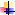 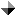 Sr. No.SubjectPage No.Arts & Sports – Pakistan6Arts & Sports – World6Banking, Finance and Stock ExchangeBiographies6Biographies6Business, Economics and Industry7Crimes8Current Issues – Pakistan8Current Issues – World8Defense/ Military 9Education –Pakistan9Education World10Geography and Travel 10Governance / Policies – Pakistan10Governance / Policies – World11Health and Environment 11History and Archaeology – Pakistan11History and Archaeology – World11Human Rights - Pakistan11Human Rights - World12India Politics, Policies and Relations12Indo-Pak Relations12Internationl Relations 12Islam 12Kashmir and Kashmir Issue13Language and Literature 13Law and Legislation 13Media – Pakistan14Media – World15Miscellaneous15Other Religion15Pakistan Foreign Relations15Peace and war / After effects16Politics – Pakistan16Politics – World19Power Resources ( Gas, Oil, Dam, etc)20Science and Information Technology20Social Problems 20Society and Culture – Pakistan21Society and Culture – World21Terrorism 21US Politics, Policies and Relations21ARTS & SPORTS – PAKISTANBerry, Neil. "Complex racial overtones." Khaleej Times, 20 Jan, 2012, p.7Bhurgri, A.K. "Don't forget the side suit." Business Recorder, 7 January, 2012, Weekend. IVBhurgri, A.K. "Squeeze is nothing but B.L.U.E.." Business Recorder, 14 January, 2012, Weekend. IVBhurgri, A.K.. "Q.E.D in ridge." Business Recorder, 21 January, 2012, Weekend. IVBhurgri, A.K.. "Timing the trump squeeze." Business Recorder, 28 January, 2012, Weekend. IVCarvajal, Doreen. "Making art from rubble." Khaleej Times, 6 Jan, 2012, p.9Masood Hasan. "A horrible mess." The News, 15 January, 2012, p.7Nadeem Zuberi. "A feast for eyes and soul." Business Recorder, 28 January, 2012, Weekend. IINadeem Zuberi. "Artistic expressions in black and white." Business Recorder, 21 January, 2012, Weekend. IINadeem Zuberi. "Facts and fantasies." Business Recorder, 14 January, 2012, Weekend. IINadeem Zuberi. "Real to surreal." Business Recorder, 7 January, 2012, Weekend. IIRt Hon. William Hague MP. "Happy New Year!." The Nation, 1 January,2012, p.6Syed Moazzam Hai. "Why disappoint fans?." Khaleej Times, 23 Jan, 2012, p.11ARTS & SPORTS – WORLDBlitz, Roger. "The gains from the games." Financial Times, 13 January, 2012, p.7Pieth, Mark. "We can at last show a red card to sporting corruption." Financial Times, 20 January, 2012, p.11BANKING , FINANCE AND  STOCK EXCHANGEA.B.Shahid. "Deficits galore." Business Recorder, 10 January, 2012, p.20Anjum Ibrahim. "Get fiscal house in order!." Business Recorder, 9 January, 2012, p.16Asad Rizvi. "Growth is SBP's responsibility: Outlook 2012 - I." Business Recorder, 3 January, 2012, p.20Asad Rizvi. "Outlook 2012 - II: Growth is SBP's responsibility." Business Recorder, 4 January, 2012, p.20Ashar Noman. "Financial literacy - stimulus for robust development." Business Recorder, 22 January, 2012, p.16Bakhtiyar Kazmi. "Profit is sweet." Business Recorder, 25 January, 2012, p.20Brittan, Samuel. "The market still has noreal rivals." Financial Times, 13 January, 2012, p.9Clinton, Bill. "Charity needs capitalism to solve the world's problems." Financial Times, 21/22 January, 2012, p.7Gapper, John. "Promises that proved ultimately empty." Financial Times, 10 January, 2012, p.7Hill, Andrew. "A rather civil partnership." Financial Times, 21/22 January, 2012, p.5Huzaima Bukhari. "Amnesty not justified." Business Recorder, 27 January, 2012, p.22Jamil Nasir. "Greek tragedy and Pakistan." The News, 10 January, 2012, p.6Kay, John. "Capitalism is the wrong target but we can refine it." Financial Times, 11 January, 2012, p.9Maguir, Helen. "Berlin Fashion Week counters euro crisis with fun." Business Recorder, 22 January, 2012, p.16Mohamad, Mahathir. "The west needs to go back to the capitalist basics." Financial Times, 12 January, 2012, p.11Munchau, Wolfgang. "Why the IMF should stay out of the eurozone crisis." Financial Times, 23 January, 2012, p.7Otti, Albert. "Calls for tighter rules amid Swiss bank scandal." Business Recorder, 8 January, 2012, p.16Pilling, David. "A perilous path to prosperity." Financial Times, 17 January, 2012, p.9Plender, John. "The code that forms a bar to harmony." Financial Times, 9 January, 2012, p.5Richard, Frank. "What webs we weave." Khaleej Times, 22 Jan, 2012, p.11Salman K. Chima. "For a 'tax-clean' Imran." The News, 4 January, 2012, p.6Schnettler, Daniel. "End of the party: Wall Street tightens belt." Business Recorder, 23 January, 2012, p.16Sender, Henny. "An enduring squall." Financial Times, 20 January, 2012, p.9Simonian, Haig. "The silky central banker in the eye of a swiss storm." Financial Times, 7/8 January, 2012, p.7Smaghi, Lorenzo Bini. "How to equip the IMF for the crises of our time." Financial Times, 27 January, 2012, p.9Soros, George. "My plan to drag italy and spain back from the cliff edge." Financial Times, 26 January, 2012, p.11Summers, Lawrence. "Current woes call for smart reinvention not destruction." Financial Times, 9 January, 2012, p.7Tsafos, Takis. "Greek financial crisis hits media world." Business Recorder, 6 January, 2012, p.22Wagstyl, Stefan. "How the globe can grind to a halt." Financial Times, 12 January, 2012, p.9Wasful Hassan Siddiqi. "Capital markets." Business Recorder, 18 January, 2012, p.20Whyte, Philip. "London _EU acrimony." Khaleej Times, 11 Jan, 2012, p.10Wolf, Martin. "Seven ways to fix the system's flaws." Financial Times, 23 January, 2012, p.5Zafar Azeem. "Sales tax on franchising services." Business Recorder, 19 January, 2012, p.22BIOGRAPHIESAbbas Nasir. "Of fallen icons, shrinking space." Dawn, 7 January, 2012, p.7Friedman, Vanessa. "I identify with the 99 per cent." Financial Times, 1 January, 2012, p.3Luce, Edward. "Cold warrior." Financial Times, 14/15 January, 2012, p.3Mir Adnan Aziz. "The little flower Arfa Karam." The News, 24 January, 2012, p.6Nargis Khanum. "A deep, profound loss." Business Recorder, 21 January, 2012, Weekend. IShafqat Ali Shah Jamote. "A personal glimpse: Pir Saeen Pagaro." Dawn, 22 January, 2012, p.6Shazia Marri. "A message of love, peace and tolerance." The Nation, 11 January,2012, p.6BUSINESS, ECONOMICS & INDUSTRYAmin A.Gadit. "Economic disparity." Business Recorder, 21 January, 2012, Weekend. IAshfaq H. Khan. "Instability and economy." The News, 31 January, 2012, p.6Ashfaque H. Khan. "Addressing the challenges." The News, 17 January, 2012, p.6Ashfaque H. Khan. "An ominous development." The News, 24 January, 2012, p.6Ashfaque H. Khan. "Economic challenges 2012." The News, 4 January, 2012, p.6Atta ur Rahman. "Building a knowledge economy." The News, 10 January, 2012, p.6Berry, Nell. "Britain's odd with reality." Khaleej Times, 8 Jan, 2012, p.11Cienski, Jan. "The long game." Financial Times, 4 January, 2012, p.7Das, Satyajit. "In markets without trust our money doesn't talk, it swears." Financial Times, 19 January, 2012, p.9Dempsey,Judy. "Europes' alternative energy plan." Khaleej Times, 11 Jan, 2012, p.12Dr. kamal Monnoo. "Growth: Prey to lack of reforms!." The Nation, 18 January,2012, p.6Dr. Sania Chaudhry. "Expartiates and Pak economy." The Nation, 4 January,2012, p.7Faisal Bari. "Unethecal practices?." Daily Times, 11 January, 2012, p.A7Felsted, Andrea. "All lined up." Financial Times, 6 January, 2012, p.7Fuhrig, Frank. "New Maserati reflects globalised auto industry." Business Recorder, 12 January, 2012, p.20Gapper, John. "Don't bank on China's princelings." Financial Times, 5 January, 2012, p.9Giles, Chris. "Brutal for britain." Financial Times, 16 January, 2012, p.7Giles, Chris. "Mr Osborne take courage: put britain back in the euro debate." Financial Times, 5 January, 2012, p.9Greenspan, Alan. "Meddle with the market at your peril." Financial Times, 26 January, 2012, p.11Joseph E.Stigtitz. "The perils of 2012." The Nation, 16 January,2012, p.7Khalid A.Mirza. "Deceptive marketing practices and consumer protection." Business Recorder, 14 January, 2012, p.20Knightley, Philip. "Learning from past time." Khaleej Times, 8 Jan, 2012, p.10Lal Khan. "The age of austerity." Daily Times, 29 January, 2012, p.A7Leahy, Joe. "A high flyer now flags." Financial Times, 11 January, 2012, p.7Luce, Edward. "Caught between apathy and anger." Financial Times, 14/15 January, 2012, p.5M.Nazir Ali. "Search for new world economic order." Business Recorder, 21 January, 2012, p.20Mahar Ali . "Ready, Unsteady, go." Khaleej Times, 12 Jan, 2012, p.11Mahar Ali. "Ready, unsteady, go." Khaleej Times, 11 Jan, 2012, p.12Mahmood Abdul Ghani. "Industrial relations in wrong directions." Business Recorder, 7 January, 2012, p.22Mahmood Abdul Ghani. "Trade unionism and change - I." Business Recorder, 1 January, 2012, p.16Mahmood Abdul Ghani. "Trade unionism and change - II." Business Recorder, 4 January, 2012, p.20Malweeha Lodhi. "Looming economic storm?." The News, 24 January, 2012, p.7Mehar Ali. "Ready, unsteady go." Khaleej Times, 11 Jan, 2012, p.12Mohanty, Ranjani. "Supermaket stampede." Khaleej Times, 3 Jan, 2012, p.11Muhammad Ashraf Tiwana. "The dog that didn't bark." The News, 26 January, 2012, p.6Muhammad Yaqub. "Crumbling finances." Dawn, 10 January, 2012, p.6Muhammad Yaqub. "State of the economy." The News, 12 January, 2012, p.6Muhammad Yaqub. "The worst economic trend." Dawn, 19 January, 2012, p.6Muldaven, Joshua. "Chinas' shaky economy." Khaleej Times, 1 Jan, 2012, p.11Munchau, Wolfgang. "After the downgrades comes the downward spiral." Financial Times, 16 January, 2012, p.9Munzar Ata. "No free lunch." The News, 26 January, 2012, p.6Nordvig, Jens. "Planning for the worst is the best way to save the eurozone." Financial Times, 13 January, 2012, p.9Nye, Joseph. "China's power dilemma." Khaleej Times, 22 Jan, 2012, p.11Rachman, Gideon. "America, Greece and a world on fire." Financial Times, 17 January, 2012, p.11Rachman, Gideon. "Why i'm feeling strangely Austrian." Financial Times, 10 January, 2012, p.9Roy, Arundhati. "Beware the gush up gospel: enriching india's billionaires." Financial Times, 14/15 January, 2012, p.7S.A.Aziz Shah. "A strong garment sector." Business Recorder, 11 January, 2012, p.20S.A.Aziz Shah. "Cotton matters." Business Recorder, 15 January, 2012, p.16S.Tariq. "A fairy tale relived." The Nation, 31 January,2012, p.7Saad Hafiz. "Shuffling deck chairs on the pitanic." Daily Times, 11 January, 2012, p.A7Sakib Sherani. "Meanaging the economy." Dawn, 27 January, 2012, p.7Schwarz, Peter. "Poverty in Europe." The News, 6 January, 2012, p.7Shada Islam. "No longer on the periphery." Dawn, 28 January, 2012, p.6Shahid Kardar. "coping with structural imbalance." The News, 19 January, 2012, p.6Shahid Kardar. "Structural imbalances." Dawn, 3 January, 2012, p.7Soble, Jonathan. "In search of salvation." Financial Times, 5 January, 2012, p.7Sokolow, Andrej. "Kodak: The long downfall of an industry pioneer." Business Recorder, 20 January, 2012, p.22Sonali Ranade. "Capitilism needs to reinvent itself, again." Daily Times, 30 January, 2012, p.A7Stephens, Philip. "Downgrade the rating agencies." Financial Times, 20 January, 2012, p.11Stephens, Philip. "How a self sufficient America could go it alone." Financial Times, 13 January, 2012, p.9Stephens, Philip. "Leaders who generate diminishing returns." Financial Times, 19 January, 2012, p.7Summers, Lawrence. "Economic uncertainty is no excuse for inaction." Financial Times, 24 January, 2012, p.9Syed, Fazl e Haider. "The race for domination." Dawn, 23 January, 2012, p.7Tarvainen, Sinikka. "Spain's alternative economists challenge Europe's austerity." Business Recorder, 15 January, 2012, p.16Trankovits, Laszlo. "African leaders discuss Cairo to Cape Town trade zone." Business Recorder, 25 January, 2012, p.20Vlasic, Mark. "Getting back the loot ." Khaleej Times, 24 Jan, 2012, p.11Wolf, Martin. "The 2010 recovery: handle with care." Financial Times, 4 January, 2012, p.9Wolf, Martin. "The world's best hope for growth." Financial Times, 11 January, 2012, p.9Wolf, Martin. "The world's hunger for public goods." Financial Times, 25 January, 2012, p.11Zafar Altaf. "Assumptions in economics." Business Recorder, 7 January, 2012, p.22Zafar Azeem. "Sales tax on services provided or rendered by construction industry." Business Recorder, 5 January, 2012, p.20Zakaria, Fareed. "Economic lessons for the US." Khaleej Times, 23 Jan, 2012, p.11Zoellick, Robert. "A blueprint for germany to save the eurozone." Financial Times, 25 January, 2012, p.11CRIMESFarrukh Sleem. "Why are we corrupt?." The News, 8 January, 2012, p.6Mehar Ali . "The maelstrom ." Khaleej Times, 25 Jan, 2012, p.12Menn, Joseph. "Robbers down the line." Financial Times, 3 January, 2012, p.5Whitson, Sarah. "Rebuilding Libya." Khaleej Times, 2 Jan, 2012, p.11CURRENT ISSUES – PAKISTANA Q Khan. "Cheap publicity." The News, 16 January, 2012, p.6Abbas Nasir. "Why collective suicide?." Dawn, 21 January, 2012, p.7Adiah Afraz. "The boys who cry coup." The News, 22 January, 2012, p.6Asha'ar Rehman. "Routes to salvation." Dawn, 3 January, 2012, p.7Ashfaque H. Khan. "Challenges ahead." The News, 10 January, 2012, p.6Cork, Chris. "The non-coup." The News, January, 2012, p.7Faisal Siddiqi. "Supreme memo." Dawn, 6 January, 2012, p.7Kamila Hyat. "A few questions about the real issues." The News, 12 January, 2012, p.7Kamila Hyat. "Of curious deeds." The News, 26 January, 2012, p.6Khalid Aziz. "Imagining a different future." Dawn, 6 January, 2012, p.7Maiza Hameed. "Why a new province?." The News, 21 January, 2012, p.6Margolls, Eric. "Cure for America's ills." Khaleej Times, 8 Jan, 2012, p.11Masood Hasan. "The lost yeatrs." The News, 1 January, 2012, p.7Mehreen Zahra-Malik. "Treason no more?." The News, 28 January, 2012, p.6Mohammad Malick. "Let's talk dirty." The News, 27 January, 2012, p.7Muzaffar Iqbal. "A zero-sum game and nightmare." The News, 20 January, 2012, p.6Raana Shah. "Victoms of the bogeyman." The News, 19 January, 2012, p.6Rafia Zakaria. "After the revolution." Dawn, 4 January, 2012, p.7Roedad Khan. "Great awakenings." The News, 16 January, 2012, p.6S. Iftikhar Murshed. "Beyond the ivy-mantled towers." The News, 15 January, 2012, p.6Saleem SafI. "Why not?." The News, 21 January, 2012, p.6Tanvir Ahmad Khan. "Civil-military tensions." The News, 18 January, 2012, p.7Umer Gilani. "Trashing an unread document." The News, 18 January, 2012, p.6Wajahat S. Khan. "The mansoor Ijaz matrix." The News, 30 January, 2012, p.6CURRENT ISSUES – WORLDMoaddel, Mansor. "What do Arabs want?." Khaleej Times, 8 Jan, 2012, p.10Muzaffar Iqbal. "The return of the Taliban." The News, 6 January, 2012, p.6DEFENSE/ MILITARYA R Siddiqi. "Army under siege!." Daily Times, 30 January, 2012, p.A7A R Siddiqi. "General Kayani: vital to the sino-Pak nexus!." Daily Times, 14 January, 2012, p.A7A R Siddiqi. "Redefining civil-military relations." Daily Times, 22 January, 2012, p.A7Akbar Zaidi, S.. "Not 1999." Dawn, 16 January, 2012, p.7Aqil Shah. "Permanent coup d etat?." Dawn, 5 January, 2012, p.7Ayaz Wazir. "When will Fata's grievances be addressed?." The News, 25 January, 2012, p.6Babar Ayaz. "New year but with dark clouds overhead." Daily Times, 3 January, 2012, p.A7Berman, Llan. "Choppy waters froth ahead." Khaleej Times, 5 Jan, 2012, p.16ELF Habib. "Kayani kills the rumours...but!." Daily Times, 4 January, 2012, p.A6ELF Habib. "Recalling the role of the C-in-C in Islam." Daily Times, 20 January, 2012, p.A6Fareed Zakaria. "More despair by the day." Khaleej Times, 11 Jan, 2012, p.10Farhat Taj. "Discrimination against FC soldiers." Daily Times, 7 January, 2012, p.A7Iqbal Jafar. "National paralysis." Dawn, 8 January, 2012, p.6Kahar Zalmay. "Devil's perfectionism." Daily Times, 24 January, 2012, p.A6Khalaf, Roula. "Strain in the strait." Financial Times, 24 January, 2012, p.7Khalid Iqbal. "Seeing beyond perceptions." The Nation, 2 January,2012, p.7Macgregor, Col Douglas. "Expensive army." The News, 4 January, 2012, p.6Maleeha Lodhi. "Path to 2014 and beyond." Khaleej Times, 21 Jan, 2012, p.7Mavi Sirmed. "Let's talk civil-military now." Daily Times, 30 January, 2012, p.A6Mehboob Qadir. "The ravaged frontier." Daily Times, 11 January, 2012, p.A7Mehboob Qadir. "The ravaged frontier." Daily Times, 4 January, 2012, p.A7Michael, Krepon. "Important personalities." Dawn, 18 January, 2012, p.7Moeed Pirzada. "Raymond Davis affair: one year later." Daily Times, 31 January, 2012, p.A7Mohammad Jamil. "Ban Ki-moon's untenable assertion." The Nation, 27 January,2012, p.7Musa Khan. "A quizzical dream of a strong Afghan Army." Daily Times, 5 January, 2012, p.A7Naeem Tahir. "Realities of 'Laal Masjid' Islamabad." Daily Times, 21 January, 2012, p.A6Naeem Tahir. "Realities of 'Lal Masjid' Islamabad." Daily Times, 28 January, 2012, p.A6Sameer Khosa. "National Security, individual rights." Dawn, 16 January, 2012, p.7Sayed G. B. Shah Bokhari. "Rising from the lowest ranks." The News, 7 January, 2012, p.6Shahab USTO. "The Holy Grail of national security." Daily Times, 5 January, 2012, p.A6Shahzad Chaudhry. "Why this army won't intervene." Dawn, 30 January, 2012, p.7Soana, Javier. "Is it peril or promise lurking in N.Korea?." Khaleej Times, 6 Jan, 2012, p.8Sonali Ranade. "Changing paradigms in Pakistan's evolution." Daily Times, 9 January, 2012, p.A7Sonali Ranade. "Changing paradigms in Pakistan's evolution." Daily Times, 10 January, 2012, p.A7Sunil Sharan. "General in his labyrinth." Dawn, 12 January, 2012, p.6Syed, Irfan Ashraf. "Understanding militancy." Dawn, 17 January, 2012, p.7Tammy Swofford. "Bloodless coup." Daily Times, 27 January, 2012, p.A6Vohra, Bikram. "No humour in uniform." Khaleej Times, 4 Jan, 2012, p.11Wajahat S. Khan. "A new breed of soldiers." The News, 9 January, 2012, p.6EDUCATION – PAKISTANAbbas Zaidi. "Are we producing bogus PhDs?." Daily Times, 3 January, 2012, p.A7Abrar Kazi. "As education suffers." Dawn, 29 January, 2012, p.6Ahmad Shah Azami. "Reforms are needed rather than registration." Daily Times, 7 January, 2012, p.A6Atta ur Rahman. "HEC- the highs and lows." The News, 21 January, 2012, p.6Beelam Ramzan. "Hope in despair." The News, 2 January, 2012, p.6Harris Khalique. "What a class!." The News, 20 January, 2012, p.7Lubna Jerar Naqvi. "Calling out sick." The News, 24 January, 2012, p.7Mir Balach Baloch. "Staten of education in Balochistan." Daily Times, 17 January, 2012, p.A7Muzaffar Iqbal. "A dictatorial  farce." The News, 28 January, 2012, p.6Naeem Sadiq. "Reforming HEC and ECP." The News, 5 January, 2012, p.6Zirgham Nabi Afridi. "Educating a nation." The News, 20 January, 2012, p.6EDUCATION – WORLDGuttenplan, D.D. "Africa's brain drain slows down." Khaleej Times, 3 Jan, 2012, p.10GEOGRAPHY AND TRAVEL Ghazi Salahuddin. "Of ' busboys and poets'." The News, 15 January, 2012, p.7Ramchandani, Kumkum . "Delhis's high octane action." Khaleej Times, 20 Jan, 2012, p.6Slims, Tom. "Motivated on web." Khaleej Times, 21 Jan, 2012, p.6GOVERNANCE / POLICIES – PAKISTANA R Siddiqi. "PM-Pak army on a 'slippery slope'!." Daily Times, 2 January, 2012, p.A7A.B.Shahid. "Jamhoor - do they count?." Business Recorder, 17 January, 2012, p.20A.B.Shahid. "Peak of bad governance?." Business Recorder, 31 January, 2012, p.22Afrah Jamal. "Coups: bloody, medium, rare." Daily Times, 14 January, 2012, p.A7Ahmed Quraishi. "Mishandling the memo." The News, 30 January, 2012, p.6Ameer Bhutto. "Remaking or unmaking Pakistan." The News, 24 January, 2012, p.6Andleeb Abbas. "Managing by non-managing." Daily Times, 29 January, 2012, p.A7Andleeb Abbas. "Me vs you." Daily Times, 15 January, 2012, p.A7Anwar Syed. "Advocacies of united action." Daily Times, 31 January, 2012, p.A6Anwar Syed. "War of all against all." Daily Times, 17 January, 2012, p.A6Asad Rahman. "Constitutional foundations of Pakistan." Daily Times, 9 January, 2012, p.A6Asha'ar Rehman. "Life in times of reactions." Dawn, 31 January, 2012, p.7Atle Hetland. "In a time of opportunities." The Nation, 26 January,2012, p.6Babar Sattar. "Inexplicable priorities." The News, 28 January, 2012, p.7Babar Sattar. "When heroes falter." The News, 21 January, 2012, p.7D Asghar. "Our 'cutie' coup." Daily Times, 19 January, 2012, p.A6Dr. A.H. Khayal. "Empty stomaches are manner less." The Nation, 27 January,2012, p.6Dr. A.H. Khayal. "The stomach and the eye." The Nation, 6 January,2012, p.6Dr. Kamal Monnoo. "Growth and job creation." The Nation, 11 January,2012, p.6Dr. Sania Chaudhry. "Licence to loot." The Nation, 13 January,2012, p.7F.B.Ali. "End the farce: Emperor has no clothes!." The Nation, 15 January,2012, p.6Gulman S. Afridi. "FCR collective responsibility." Dawn, 2 January, 2012, p.7Hussain H. Zaidi. "The question of sovereignty." The News, 16 January, 2012, p.6Ishtiaq Ahmed. "The balance of power in Pakistan." Daily Times, 15 January, 2012, p.A6Jalees Hazir. "Mecca of money-worshippers." The Nation, 29 January,2012, p.6Javid Husain. "The VIP culture." The Nation, 10 January,2012, p.6Khalid Iqbal. "Mainstreaming Balochistan." The Nation, 9 January,2012, p.7Khurshid Akhtar Khan. "Our hapless public." The Nation, 15 January,2012, p.7Lal Khan. "New Provinces in a sinking economy." Daily Times, 8 January, 2012, p.A7Lubna Jerar Naqvi. "The longest term." The News, 21 January, 2012, p.7M.A Niazi. "Gassing down the government." The Nation, 6 January,2012, p.6M.A Niazi. "Handling the twin crises." The Nation, 27 January,2012, p.6Marvi Sirmed. "Friends, countrymen, lend me your ears!." Daily Times, 16 January, 2012, p.A6Mehr Tarar. "Ready to explode." Daily Times, 26 January, 2012, p.A7Mohammad Malick. "Sitting on blisters." The News, 13 January, 2012, p.7Momin Iftikhar. "The promise of Pakistan middle class." The Nation, 30 January,2012, p.6Qaiser Rashid. "Balochistan VS the federation." Daily Times, 11 January, 2012, p.A6Raana Shah. "Rogue democracy." The News, 11 January, 2012, p.6Rakhsanda-Rakhshanda-R. "The right path!." The Nation, 23 January,2012, p.7Rameeza Majid Nizami. "Scared? Don't be!." The Nation, 15 January,2012, p.7Roedad Khan. "It is time we change the bowler." The News, 2 January, 2012, p.6S Iftekhar Murshed. "New Year foreboding." The News, 1 January, 2012, p.6S P Seth. "Pakistan in crisis." Daily Times, 23 January, 2012, p.A7S Tariq. "Of darkness, cold and other things." The Nation, 6 January,2012, p.7S.Tariq. "In pursuit of happiness." The Nation, 10 January,2012, p.7S.Tariq. "The nineteenth of January." The Nation, 17 January,2012, p.7Saad Hafiz. "Defending democracy." Daily Times, 24 January, 2012, p.A7Safwan Khan. "Gwadar: lack of infrastructure." Business Recorder, 30 January, 2012, p.16Sakib Sherani. "A governance framework." Dawn, 13 January, 2012, p.7Sami Ur Rehman. "Hawks, doves and crows." The Nation, 22 January,2012, p.6Shabnam Baloch. "Who will bring change?." Daily Times, 19 January, 2012, p.A7Tanvir Ahmad Khan. "Remaking Pakistan." The News, 25 January, 2012, p.7Zahrah Nasir. "Lessons from a long-term war zone." The Nation, 9 January,2012, p.6GOVERNANCE / POLICIES – WORLDKaffsack, Hanns-Jochen. "Italy fights tax evasion by 'the poor in Mercedes'." Business Recorder, 13 January, 2012, p.22Saulat Nagi. "The fault is not in our stars." Daily Times, 25 January, 2012, p.A6Saulat Nagi. "The state: an honest tale plainly told." Daily Times, 10 January, 2012, p.A6HEALTH AND ENVIRONMENT Akif Abdulamir. "A Change of calendar." The Nation, 9 January,2012, p.7Atle Hetland. "Friends of the mind." The Nation, 12 January,2012, p.6Begley, Sharon. "Buff your brain." Khaleej Times, 16 Jan, 2012, p.11Buelow, Alexandra. "A balanced diet, iron deficiency not an issue." Business Recorder, 28 January, 2012, Weekend. IIIChauburji. "The divine pakora." The Nation, 20 January,2012, p.7Colline, Susanne. "Beauty beliefs put to the test." Business Recorder, 7 January, 2012, Weekend. IIdementia sufferers." Business Recorder, 7 January, 2012, Weekend. IIDr. Ijaz Ahsan. "A steel jungle." The Nation, 20 January,2012, p.6Dr. Sania Chaudhry. "Tip of the iceberg." The Nation, 28 January,2012, p.6Faher, Martin. "Brain food-fish and whole grains." Business Recorder, 14 January, 2012, Weekend. IIHabiba Al Marash. "Big strides for the environment." Khaleej Times, 12 Jan, 2012, p.14Hina Hafeezullah Ishaq. "The misguided messiahs." Daily Times, 20 January, 2012, p.A7Markovie, Suzana. "Balkan countries join forces to fight HIV/AIDS stigma." Business Recorder, 16 January, 2012, p.16Maurer, Sabine. "Move, don't lounge: Preventing school kids' back pain." Business Recorder, 28 January, 2012, Weekend. IIMayer, Peter. "Rescue efforts on ship snarled, fuel-spill threat looms." Business Recorder, 17 January, 2012, p.20Mentschel, Stefan. "Leprosy far from extinct in India as poor are hit hard." Business Recorder, 28 January, 2012, p.20Mohammad Ali Rai. "Substandard medicine." Dawn, 31 January, 2012, p.6Oelrich, Christiane. "Improvisation order of the day in Papua jungle hospital." Business Recorder, 18 January, 2012, p.20Schwarz, Manuel. "Frustrated rescuers 'just waiting' after cruise ship shifts." Business Recorder, 21 January, 2012, p.20Syed Mansoor Hussain. "Mysterious illness in Lahore." Daily Times, 23 January, 2012, p.A6Zahrah Nasir. "Bearing silent witness to atrocities." The Nation, 30 January,2012, p.6HISTORY AND ARCHAEOLOGY – PAKISTANA Q Khan. "Selling of ethics and morality." The News, 2 January, 2012, p.6Atle Hetland. "Small things in a big world." The Nation, 5 January,2012, p.6Chauburji. "Man's best friend." The Nation, 5 January,2012, p.7D Asghar. "The Quaid 'incarnations'." Daily Times, 27 January, 2012, p.A6Ishtiaq Ahmad. "Saadat Hassan Manto and the partition of India." Daily Times, 22 January, 2012, p.A6Mehboob Qadir. "Prisoners of history." Daily Times, 25 January, 2012, p.A7Mehboob Qadir. "Prisoners of history." Daily Times, 26 January, 2012, p.A7Mohammad Ali Talpur. "Washed away by the tide of history." Daily Times, 1 January, 2012, p.A6Mowahid Hussain Shah. "More provinces?." The Nation, 19 January,2012, p.6HISTORY AND ARCHAEOLOGY – WORLDAndrew Ng. "Suffering of the other." Dawn, 26 January, 2012, p.6Eric S. Margolis. "Who is to blame?." The Nation, 24 January,2012, p.6Mowahid Hussain Shah. "Professional sycophants." The Nation, 5 January,2012, p.6HUMAN RIGHTS–PAKISTANAfzal Hussain. "A sad saga of human rights." The Nation, 18 January,2012, p.6Aisha Sarwari. "Aafia Siddiqui vs Aasia Bibi." Daily Times, 31 January, 2012, p.A7Dr. A.H. Khayal. "Rampant inflation - a govermental gift." The Nation, 13 January,2012, p.7Fahat Taj. "Voices from FATA and the panic." Daily Times, 21 January, 2012, p.A7Ishrat Saleem. "Reconciling with Balochistan." Daily Times, 11 January, 2012, p.A6Mahmood Abdul Ghani. "Labour unrest." Business Recorder, 18 January, 2012, p.20Mir Mohammad Ali Talpur. "Beware of Greeks bearing gifts." Daily Times, 15 January, 2012, p.A6Mir Mohammad Ali. "Man is born free." Daily Times, 22 January, 2012, p.A6Mohammad Ali . "Negligent dereliction of duty." Daily Times, 29 January, 2012, p.A6Mohammad Ali. "No beast is more savage than man." Daily Times, 8 January, 2012, p.A6Sheikh Asad Rahman. "Fundamental rights violations in balochistan." Daily Times, 2 January, 2012, p.A6Zaidi, M.. "The fragility of states." Dawn, 30 January, 2012, p.7Zeeshan Adhi. "National Human Rights Commission." The Nation, 14 January,2012, p.7HUMAN RIGHTS – WORLDRustam Shah Mohmand. "Humanity trampled." The News, 25 January, 2012, p.6INDIA POLITICS, POLICIES AND RELATIONSAijaz Zaka Syed. "Fighting phantoms in India." The News, 24 January, 2012, p.6Aijaz Zaka Syed. "India's Muslim quota conundrum." The News, 15 January, 2012, p.6Akbar, M.J.. "Die happily ever after." Dawn, 8 January, 2012, p.7Akbar, M.J.. "On the record." Dawn, 1 January, 2012, p.7Akbar, M.J.. "Salt of the earth." Dawn, 29 January, 2012, p.7Bansal, Rohit . "Of electoral elephants ." Khaleej Times, 10 Jan, 2012, p.11Bidwai, Praful. "BJP and Anna stoop lowChellaney, Brahama. "Asia's natural born allies." Khaleej Times, 2 Jan, 2012, p.10M.J.Akbar. "The feisty political feast ." Khaleej Times, 5 Jan, 2012, p.17M.J.Akbar. "The feisty political feast." Khaleej Times, 5 Jan, 2012, p.17Praful Bidwai. "BJP's self-goal in UP." The News, 14 January, 2012, p.6Roy, nilanjans. "Breaking a power chokehold." Khaleej Times, 6 Jan, 2012, p.9Sonali Ranade. "Does Rahul Gandhi have a plan?." Daily Times, 23 January, 2012, p.A7Suhrawardy, Nilofar. "A waiting Rahul's magic wand." Khaleej Times, 24 Jan, 2012, p.10Vohra, Bikram. "No Kolaveri for corruption ." Khaleej Times, 11 Jan, 2012, p.13INDO-PAK RELATIONSDr. Kamal Monnoo. "MFN status to India - An analysis!." The Nation, 4 January,2012, p.6Maleeha Lodhi. "Confidence building needs bold approach." The News, 11 January, 2012, p.7Momin Iftikhar. "Failure of India's coercive diplomacy." The Nation, 2 January,2012, p.6Noorani, A.G.. "Treaties: whose domain." Dawn, 7 January, 2012, p.7S.M. Hali. "Avant, black-browes." The Nation, 4 January,2012, p.7Zafar Azeem. "Will 2012 be different?." Business Recorder, 7 January, 2012, Weekend. IINTERNATIONAL RELATIONS Anam Tanveer. "Redefining foreign policy." Business Recorder, 2 January, 2012, p.16Castle, Stephen. "EU prepares for less union." Khaleej Times, 4 Jan, 2012, p.11Eddy, Mellsa. "Merkel's European elan." Khaleej Times, 10 Jan, 2012, p.10Ikram Sehgal. "Today at Davos." The News, 26 January, 2012, p.6Kucera, Joshua. "The Uzbek enigma." Khaleej Times, 2 Jan, 2012, p.10Lintner,Bertill. "Myanmar's new call." Khaleej Times, 24 Jan, 2012, p.10Lubna Jerar Naqvi. "A new year." The News, 3 January, 2012, p.7Lubna Jerar Naqvi. "Abandoned ship." The News, 17 January, 2012, p.6Lund, Jan. "Singapore sacrifices growth for fewer foreigners." Business Recorder, 7 January, 2012, p.22M. Saeed Khalid. "Endangered partnership." The News, 26 January, 2012, p.7Maleeha Lodhi. "Shift in US focus?." Khaleej Times, 7 Jan, 2012, p.9Masood Hasan. "'I'll be back'." The News, 22 January, 2012, p.7Peres< Shimon. "A future without precedent." Khaleej Times, 7 Jan, 2012, p.8Shamshad Ahmad. "'Intrigue' and national security." The News, 3 January, 2012, p.6Tahir Ali. "Colonisation of a new kind." The News, 4 January, 2012, p.6Tomforde, Anna. "Falklands sabre-rattling and a British prince." Business Recorder, 22 January, 2012, p.16Vinocur, John. "A surreal presidential race." Khaleej Times, 15 Jan, 2012, p.13Woo, Joyee. "Riding the Dragon: 2012 predictions from Chinese masters." Business Recorder, 23 January, 2012, p.16ISLAM Asghar Ali Engineer. "of economic justice." Dawn, 6 January, 2012, p.6Muhammad Ali. "Pluralism in Islam." Dawn, 20 January, 2012, p.6Nilofar Ahmed. "Governance in Islam." Dawn, 27 January, 2012, p.6KASHMIR AND KASHMIR ISSUESMohammad Jamil. "Dr. Fai: A vibrant voice for Kashmir cause." The Nation, 13 January,2012, p.6Momin Iftikhar. "Fai's Kashmir mission and USA's bad call." The Nation, 9 January,2012, p.6LANGUAGE AND LITERATURE Ahn, Lisa Von. "Thomas Frank on the Great Recession." Business Recorder, 28 January, 2012, Weekend. IIIAriel. "PWA's Platinum Jubilee." Business Recorder, 21 January, 2012, Weekend. IIIAyers, Jeff. "King and Maxwell return in 'The Sixth Man'." Business Recorder, 28 January, 2012, Weekend. IIIAyers, Jeff. "Retired FBI agent tells of going after Bulger." Business Recorder, 14 January, 2012, Weekend. IIIAyers, Jeff. "'The Hunter' is suspenseful thrill ride." Business Recorder, 7 January, 2012, Weekend. IIIBlume, Klaus. "Writers take inspiration from drug wars: Novels, telenovelas." Business Recorder, 28 January, 2012, Weekend. IIIDaniel, Douglass K. "Guns and money power the story." Business Recorder, 21 January, 2012, Weekend. IIIEvatt, Nicole. "Kyle Richards brabches out with new book, TV pilot." Business Recorder, 14 January, 2012, Weekend. IIIFarooq Sulehria. "Fanaticism and fanatics." The News, 2 January, 2012, p.6Irfan Zafar. "Hold fast to the end ." Daily Times, 3 January, 2012, p.A7Ishtiaq Ahmad. "Akbar Ahmed: a poet of great vision." Daily Times, 29 January, 2012, p.A6Kuhnhenn, Jim. "Book depicts tensions between first lady, aides." Business Recorder, 14 January, 2012, Weekend.IIILevin, Ann. "Author struggles to accept daughter's death." Business Recorder, 7 January, 2012, Weekend. IIILies, Elaine. "Soldier echoes Arabian Nights with Iraq novel." Business Recorder, 7 January, 2012, Weekend. IIIMacPherson, Robert. "'Chicks with Guns' finds its bull's eye among photo books." Business Recorder, 14 January, 2012, Weekend. IIIMilasin, Liubomir. "A book hospital in Rome." Business Recorder, 7 January, 2012, Weekend. IIIMommsen-Henneberger, Ursula. "Children should experience nature more." Business Recorder, 21 January, 2012, Weekend. IIINadeem Zuberi. "A distinguished artist." Business Recorder, 21 January, 2012, Weekend. IIIOlivari, Nick. "Bill Cosby muses on life in latest book." Business Recorder, 21 January, 2012, Weekend. IIITalbott, Chris. "A dazzling tale." Business Recorder, 21 January, 2012, Weekend. IIIWeaver, Kendal. "Novel in SW canyon dig uncovers loss and love." Business Recorder, 14 January, 2012, Weekend. IIIWitcher, Tim. "Queen's 'little bubble' keeps friends at bay." Business Recorder, 28 January, 2012, Weekend. IIILAW AND LEGISLATION Abbas Nasir. "Sanctimonious Slide into chaos?." Dawn, 28 January, 2012, p.7Abid Gillani. "Presidential immunity could be revoked?." The Nation, 7 January,2012, p.7Akbar Zaidi, S.. "Judicial invasion." Dawn, 20 January, 2012, p.7Asha'ar Rehman. "For the sake of argument." Dawn, 24 January, 2012, p.7Asif Ezdi. "Immunity is not the issue." The News, 23 January, 2012, p.7Babar Sattar. "Supreme court on trial." The News, 7 January, 2012, p.7Barrister Haaris Ramzan. "Understanding consumer protection laws." The Nation, 4 January,2012, p.6Dr. Farooq Hassan. "The President's immunity?." The Nation, 24 January,2012, p.7Dr. Ikramul Haq. "Perpetual defiance of the constitution." The News, 11 January, 2012, p.6Faisal Siddiqi. "The NRO mystery." Dawn, 1 January, 2012, p.7Gul Bukhari. "Wisdom in Article 248." Dawn, 26 January, 2012, p.7Haider Shah. "The Mayan 2012 in Pakistan." Daily Times, 7 January, 2012, p.A6Haider Shah. "Washing dirty linen with memo soap." Daily Times, 14 January, 2012, p.A6Harlan Ullman. "Where's the beef?." Daily Times, 10 January, 2012, p.A7Hina Hafeezullah Ishaq. "A law  unto themselves." Daily Times, 13 January, 2012, p.A6Hina Hafeezullah Ishaq. "The Mongolian hot pot." Daily Times, 27 January, 2012, p.A7Hussain H. Zaidi. "Not a clash to be feared." The News, 23 January, 2012, p.6Huzaima Bukhari and Dr. Ikramul Haq. "Misinterpreting 'sovereign immunity'." The News, 21 January, 2012, p.6Huzaima Bukhari and Dr. Ikramul Haq. "Right to access information." The News, 17 January, 2012, p.6Huzaima Bukhari and Dr. Ikramul Haq. "Rule of law." The News, 7 January, 2012, p.6Huzaima Bukhari. "Acts of treason?." Business Recorder, 6 January, 2012, p.22Huzaima Bukhari. "Natural justice and tax proceedings." Business Recorder, 20 January, 2012, p.22Huzaima Bukhari. "Why penalise association of persons?." Business Recorder, 13 January, 2012, p.22Jamil Omar. "To the Chief Justice, without prejudice." Daily Times, 17 January, 2012, p.A7Khalid Jawed Khan. "Jurisdiction of the court." Dawn, 7 January, 2012, p.6Lal, Neeta. "Debate over dissections." Khaleej Times, 11 Jan, 2012, p.9Mahmood Abdul Ghani. "Labour laws and agriculture workers." Business Recorder, 15 January, 2012, p.16Mahmood Abdul Ghani. "Unorganised sector workers." Business Recorder, 13 January, 2012, p.22Marvi Sirmed . "Do not accuse the apex court, please." Daily Times, 9 January, 2012, p.A7Marvi Sirmed. "Presidential immunity Vs selective accountability." Daily Times, 23 January, 2012, p.A6Marvi Sirmed. "Where is judicial independence, my lords?." Daily Times, 2 January, 2012, p.A7Mehreen Zahra-Malik. "Judicialisation of impeachment?." The News, 6 January, 2012, p.6Mohammad Akram Sheikh. "Contours of SC's suo moto jurisdiction." The Nation, 6 January,2012, p.7Mohammad Malick. "Accidential defaulter of justice." The News, 20 January, 2012, p.7Mohammad Taqi. "NROs: yours, mine and ours." Daily Times, 19 January, 2012, p.A6Mohammad Taqi. "Passport please." Daily Times, 26 January, 2012, p.A6Mohammad Taqi. "The struggle ahead." Daily Times, 5 January, 2012, p.A6Muneeb Farooq. "Give the devil his due." Daily Times, 25 January, 2012, p.A7Muqtedir Akhtar Shabir. "Immunity or no immunity?." The Nation, 22 January,2012, p.7Najmul Hasan Rizvi. "Turning laws into humour." Khaleej Times, 19 Jan, 2012, p.14Qaisar Rashid. "Balochistan: the SC and the media." Daily Times, 25 January, 2012, p.A6Qaiser Rashid. "Balochistan: parliament, SC and the 'other'." Daily Times, 4 January, 2012, p.A7Rafia Zakaria. "Empowerment or xenophobia?." Dawn, 25 January, 2012, p.7Rameeza Majid Nizami. "Trials and tribulations." The Nation, 22 January,2012, p.7Rehman, I.A.. "Lawyers ethics." Dawn, 26 January, 2012, p.7Salman Akram Raja. "Stating the law." Dawn, 8 January, 2012, p.7Salman Tarik Kureshi. "When istitutions collide." Daily Times, 28 January, 2012, p.A6Shada Islam. "No change of course." Dawn, 21 January, 2012, p.6Tallat Azim. "Hiding behind Aitzaz's apron." The Nation, 21 January,2012, p.6Tausif Kamal. "Memo order by the Supreme court." Daily Times, 16 January, 2012, p.A7Usman Mujeeb. "Pandora's box of bogus votes." Daily Times, 21 January, 2012, p.A7Wajid Naeemuddin. "Zappelli and the 'Swiss Case'." The News, 12 January, 2012, p.6Yasser Latif Hamdani. "Institutional balance." Daily Times, 16 January, 2012, p.A6Yasser Latif Hamdani. "Presidential immunity and the PM's 'contempt'." Daily Times, 23 January, 2012, p.A7Yasser Latif. "Half Muslim,Half...?." Daily Times, 9 January, 2012, p.A7Yasser Latif. "Privacy rights under Pakistani law." Daily Times, 30 January, 2012, p.A7Zafar Azeem. "Anti-avoidance mechanism in Sales Tax Act, 1990." Business Recorder, 12 January, 2012, p.20Zafar Azeem. "Tax avoidance schemes: impact of purposive interpretation of tax laws." Business Recorder, 26 January, 2012, p.20Zaheer Bhatti. "Let's get to the bottom of it." The Nation, 14 January,2012, p.6Zaheer Bhatti. "Miscalculated defiance!." The Nation, 25 January,2012, p.7MEDIA – PAKISTANAnjum Ibrhim. "Acts of profound activism." Business Recorder, 16 January, 2012, p.16Babar Ayaz. "Pakistani media : a microcosm of society." Daily Times, 31 January, 2012, p.A6Cockburn, Patric. "The newsfakers." The News, 20 January, 2012, p.6Cork, Chris. "Kodak moment." The News, 23 January, 2012, p.7Cork, Chris. "Off limits." The News, 30 January, 2012, p.7Cork, Chris. "Time-poor." The News, 2 January, 2012, p.7Farooq Sulehria. "Children as TV victims." The News, 3 January, 2012, p.6Farooq Sulehria. "Indian media." The News, 17 January, 2012, p.7Haider Shah. "From ghairat brigade to Maya brigade." Daily Times, 28 January, 2012, p.A7Hina Sohail. "Pakistan's New shame." Daily Times, 25 January, 2012, p.A7Inayatullah. "Tomfoolery vs the majesty of law." The Nation, 21 January,2012, p.7Justice Markandey Katju. "Some thoughts on the media." The News, 3 January, 2012, p.6M. Abul Fazl. "Ode to the night." The Nation, 31 January,2012, p.6M.A Niazi. "The day in court." The Nation, 20 January,2012, p.6Malik Muhammad Ashraf. "Changing perceptions about  Pakistan." The Nation, 31 January,2012, p.7Mazhar Abbas. "Journalists and death threats." The News, 13 January, 2012, p.6Noorani, A.G.. "Libel and free press." Dawn, 21 January, 2012, p.7Rehman, I.A.. "India through media lens." Dawn, 5 January, 2012, p.7Sajid Hussain. "Please continue." The News, 14 January, 2012, p.7Zubeida Mustafa. "Will the lion roar again?." Dawn, 4 January, 2012, p.6MEDIA – WORLDDonhauser, Michael. "James Bond: 50 years of a license to kill." Business Recorder, 21 January, 2012, Weekend. IVDuralde, Alonso. "'Contraband' operates by the numbers, losescount." Business Recorder, 28 January, 2012, Weekend. IVDuralde, Alonso. "'Mission: Impossible' again with 'Protocol'." Business Recorder, 7 January, 2012, Weekend. IVLemire, Christy . "'War Horse' hammers home the emotions." Business Recorder, 7 January, 2012, Weekend. IVLemire, Christy. "Five worst superhero movies." Business Recorder, 28 January, 2012, Weekend. IVNoveck, Jocelyn. "Icons of 2012: A 'winning' actor, a runaway bride." Business Recorder, 14 January, 2012, Weekend. IVRozen, Leah. "'Extremely Loud' and incredibly healing." Business Recorder, 28 January, 2012, Weekend. IVRozen, Leah. "Meryl Streep is 'brilliant' in 'Iron Lady'." Business Recorder, 7 January, 2012, Weekend. IVTourtellotte, Bab. "'Artist, 'Descendants' shine at Golden Globes." Business Recorder, 21 January, 2012, Weekend. IVZieminski, Nick. "Absurdist Jim Henson film that wasn't." Business Recorder, 28 January, 2012, Weekend. IVMISCELLANEOUS Akif Abdulamir. "Last day at work." Khaleej Times, 21 Jan, 2012, p.6Akif Abdulamir. "Nothing but a blurred vision." Khaleej Times, 6 Jan, 2012, p.8Chull, Lee . "Seoul's political springtime." Khaleej Times, 11 Jan, 2012, p.9Cordell, Anye . "Walking in Luther's footsteps." Khaleej Times, 20 Jan, 2012, p7.Daniel,Pinky. "Newness becomes US." Khaleej Times, 13 Jan, 2012, p.8EJikeme, Anene. "Nigerian anger boils over." Khaleej Times, 16 Jan, 2012, p.11Ferguson, NIall. "Cameron got it right." Khaleej Times, 10 Jan, 2012, p.10Ford, Jonathan. "Forecasts for a future imperfect." Financial Times, 1 January, 2012, p.7Friedemann, Karin. "Debating prisoners' release." Khaleej Times, 25 Jan, 2012, p.12Froetschel, Susan . "A share of US giving." Khaleej Times, 13 Jan, 2012, p.8Gelb, Leslie. "How to save Iraq." Khaleej Times, 15 Jan, 2012, p.13Huma Yusuf. "What about police security?." Dawn, 23 January, 2012, p.6Knightley, Phillip. "The unbelieable crash." Khaleej Times, 23 Jan, 2012, p.10Kumar, Asha . "We are like that only." Khaleej Times, 12 Jan, 2012, p.10Kumar, Asha. "In a realm of blissful oblivion." Khaleej Times, 27 Jan, 2012, p.6Lambert, Richard. "Shareholders should scrap fancy pay packages for top bosses." Financial Times, 27 January, 2012, p.9Margolis, Eric. "The sunken reality." Khaleej Times, 22 Jan, 2012, p.11McGregor, Richard. "The romney roadshow." Financial Times, 7/8 January, 2012, p.5Mehar Ali. "The past is a prelude." Khaleej Times, 4 Jan, 2012, p.10Mohammad Ayub . "Turkey's new balancing act." Khaleej Times, 11 Jan, 2012, p.13Mustafa Alani. "Tilting the deck." Khaleej Times, 26 Jan, 2012, p.14Najamul Hasan . "Rizvi." Khaleej Times, 1 Jan, 2012, p.11Plate, Tom. "Two ladies, one job." Khaleej Times, 17 Jan, 2012, p.13Sachs, Jeffrey. "Nigeria's fracture lines." Khaleej Times, 12 Jan, 2012, p.14Slims, Tom. "Breaking the record." Khaleej Times, 3 Jan, 2012, p.11Stephens, Philip. "The awkward truths in the debate about intelligence and torture." Financial Times, 17 January, 2012, p.11Vinen, Richard. "Britain needs to forgive and forget the iron lady." Financial Times, 7/8 January, 2012, p.7Vohra, Bikram . "All because of Dhoni." Khaleej Times, 21 Jan, 2012, p.7Vohra,Bikram . "Car avan of fdecit." Khaleej Times, 7 Jan, 2012, p.9Weltz, Richard. "New fissures in S.Asia." Khaleej Times, 5 Jan, 2012, p.16OTHER RELIGIONSTanvir Ahmad Khan. "Religion's resilience." The News, 4 January, 2012, p.6PAKISTAN FOREIGN RELATIONSAyesha Haroon. "Getting back to the negotiating table." The News, 25 January, 2012, p.7Hathaway, Robert.M. "From crisis to chaos ." Khaleej Times, 11 Jan, 2012, p.10Imran Malik. "US-Pakistan: Alliance interrupted!." The Nation, 17 January,2012, p.7Inayatullah. "Theatre of the absurd-how long?." The Nation, 7 January,2012, p.7Javed Hafiz. "Pakistan and the Middle East." The Nation, 3 January,2012, p.6Khalid Iqbal. "Take a fresh look at Afghanistan." The Nation, 30 January,2012, p.7Liu Jian. "China - Pak friendship, embracing the future." The Nation, 10 January,2012, p.7Malali Bashir. "Pakistan: pal for pay or frenemy in the way!." Daily Times, 20 January, 2012, p.A7Mohammad Jamil. "pakistan's foreign policy imperatives." The Nation, 21 January,2012, p.6S.M Hali. "Afghan endgame - US version." The Nation, 11 January,2012, p.7Tanvir Ahmad Khan. "A reality check." Dawn, 31 January, 2012, p.7PEACE AND WAR / AFTER EFFECTSAfrah Jamal. "Jaw-jaw or war-war." Daily Times, 28 January, 2012, p.A7Dempsey, Judy. "What to do about Syria?." Khaleej Times, 25 Jan, 2012, p.13Fazl e Haider. "The Balochistan coundrum." Dawn, 15 January, 2012, p.6Khalid Aziz. "Peace talks and Pakistan." Dawn, 27 January, 2012, p.7Muhammad Amir Rana. "Structural violence." Dawn, 15 January, 2012, p.7Syed, Fazl e Haider. "No more to do more." Dawn, 3 January, 2012, p.6Zaidi, M.. "Seeds of conflict." Dawn, 9 January, 2012, p.6POLITICS – PAKISTANA Q Khan. "Pir Pagara." The News, 23 January, 2012, p.6A Q Khan. "Pray, as the future looks bleak." The News, 9 January, 2012, p.6A Q Khan. "Wishing for the moon." The News, 30 January, 2012, p.6A. B.Shahid. "Of unlimited immunity." Business Recorder, 24 January, 2012, p.22A.B.Shahid. "Beyond redemption?." Business Recorder, 3 January, 2012, p.20A.R. Jerral. "Of coups, mistrust and panic." The Nation, 17 January,2012, p.6A.R.Jerral. "Insolence of the powerful." The Nation, 8 January,2012, p.7A.Z. Kalhora. "Z.A. Bhutto, symbol of democracy." The Nation, 5 January,2012, p.7Abbas Nasir. "Let's ponder on the real threat." Dawn, 14 January, 2012, p.7Abdul Quayyum Khan Kundi. "Constitution and tradition." Daily Times, 27 January, 2012, p.A7Adiah Afraz. "Thinking hopeful." The News, 8 January, 2012, p.6Ahmed Rashid. "Pakistan must put people ahead of privilege and profit." Financial Times, 18 January, 2012, p.9Akbar, M.J.. "A triangular crisis." Dawn, 15 January, 2012, p.7Akhtar Ali. "Is there any taker of Land Reforms anymore?." Business Recorder, 9 January, 2012, p.16Ameer Bhutto. "Activism, restraint and justice." The News, 18 January, 2012, p.6Ameer Bhutto. "Why remake Pakistan?." The News, 14 January, 2012, p.6Amin Jan Naim. "Protecting democracy." The News, 14 January, 2012, p.6Anam Tanveer. "Don't derail democracy." Business Recorder, 7 January, 2012, p.22Anatol Lieven. "Will Pakistani politics change?." The Nation, 21 January,2012, p.7Andleeb Abbas. "Manic obession." Daily Times, 1 January, 2012, p.A7Anees Jillani. "PM's peril." The News, 19 January, 2012, p.7Anjum Ibrahim. "Election before or after FY13 budget?." Business Recorder, 29 January, 2012, p.16Anjum Ibrahim. "Prime Minister before the bench." Business Recorder, 23 January, 2012, p.16Anjum Ibrahm. "Pakistan is not North Korea." Business Recorder, 2 January, 2012, p.16Anwar Syed. "Democracy in Pakistan ." Daily Times, 24 January, 2012, p.A6Anwar Syed. "Imran Khan's rise to eminence." Daily Times, 3 January, 2012, p.A6Anwar Syed. "Prospects of an early election." Daily Times, 10 January, 2012, p.A6Asha'ar Rehman. "No parliament, give me APC." Dawn, 10 January, 2012, p.7Asha'ar Rehman. "When a coup suits a party." Dawn, 17 January, 2012, p.7Asif Ezdi. "A November 2007 moment." The News, 16 January, 2012, p.7Asif Ezdi. "Nuclear lies." The News, 2 January, 2012, p.7Asif Ezdi. "Obstruction of justice?." The News, 29 January, 2012, p.6Asif Ezdi. "The aliens in our midst." The News, 9 January, 2012, p.7Ayaz Amir. "Clowns and red faces: comedy Pakistan style." The News, 27 January, 2012, p.6Ayaz Amir. "Doom prophets, alas, confounded again." The News, 20 January, 2012, p.6Ayaz Amir. "Double standards and hypocrisy." The News, 13 January, 2012, p.6Ayaz Amir. "Of other things." The News, 6 January, 2012, p.6Ayaz Wazir. "Will Khan make tribesmen dream true?." The News, 31 January, 2012, p.6Azam Khalil. "How deceptive crowds can be?." The Nation, 12 January,2012, p.6Azam Khalil. "Preparing for elections." The Nation, 8 January,2012, p.6Azam Khalil. "The election campaign is on?." The Nation, 26 January,2012, p.7Azam Khalil. "Tolerance and compromise." The Nation, 20 January,2012, p.7Babar Ayaz. "Positive new trends emerging in Sindh politics." Daily Times, 24 January, 2012, p.A7Babar Ayaz. "What's the hurry to get the president out?." Daily Times, 17 January, 2012, p.A6Babar Sattar. "Hard cases (pt-I)." The News, 14 January, 2012, p.7Babar Sattar. "Hards cases (pt-II)." The News, 16 January, 2012, p.6Bakhtiyar Kazmi. "Dishonest truth." Business Recorder, 28 January, 2012, Weekend. IBakhtiyar Kazmi. "The way forward." Business Recorder, 11 January, 2012, p.20D Asghar. "The mission incomprehensible ." Daily Times, 5 January, 2012, p.A7Dr. Haider Mehdi. "Democracy by rhetoric only!." The Nation, 17 January,2012, p.6Dr. Haider Mehdi. "The anatomy of self-reliance." The Nation, 12 January,2012, p.7Dr. Haider Mehdi. "The men who fell from the sky." The Nation, 25 January,2012, p.6Dr. Haider Mehdi. "What is democracy?." The Nation, 31 January,2012, p.6ELF Habib. "Asma and the agony of democracy." Daily Times, 13 January, 2012, p.A7Farrukh Saleem. "Coup d'etat." The News, 1 January, 2012, p.6Farrukh Saleem. "Uncertainity." The News, 29 January, 2012, p.6Farrukh Saleem. "What do they want?." The News, 15 January, 2012, p.6Ghayur Ayub. "What is in store?." Business Recorder, 14 January, 2012, Weekend. IGhazi Salahuddin. "A democracy scorecard." The News, 22 January, 2012, p.7Ghazi Salahuddin. "To breathe easily agian." The News, 29 January, 2012, p.7Ghazi Salahuddin. "Understanding change." The News, 1 January, 2012, p.7Gulmina Bilal Ahmad. "Beyond men." Daily Times, 20 January, 2012, p.A6Haider Shah. "The day the dam broke." Daily Times, 21 January, 2012, p.A7Harlan Ullman. "Time to wind down Memogate." Daily Times, 26 January, 2012, p.A7Harris Khalique. "A sordid tale." The News, 7 January, 2012, p.7Harris Khalique. "Who votes for who." The News, 13 January, 2012, p.7Hussain H. Zaidi. "Some soothsaying for 2012." The News, 9 January, 2012, p.6Hussain H. Zaidi. "Truths and half-truths." The News, 1 January, 2012, p.6Iftekhar A. Khan. "Friendley fire." The News, 23 January, 2012, p.6Ikram Sehgal. "Countdown?." The News, 12 January, 2012, p.6Ikram Sehgal. "Resolution for 2012." The News, 5 January, 2012, p.6Ikram Sehgal. "The creeping anarchy." The News, 19 January, 2012, p.6Ikram Ullah. "2012: Hopes and fears." The Nation, 2 January,2012, p.7Ikram Ullah. "A lingering state of suspense." The Nation, 30 January,2012, p.7Inayatullah. "Mission to save the motherland." The Nation, 14 January,2012, p.7Inayatullah. "What a Prime Minister!." The Nation, 28 January,2012, p.7Ishtiaq Ahmad. "The balance of power in Pakistan." Daily Times, 8 January, 2012, p.A6Jalees Hazir. "Democracy versus two men." The Nation, 15 January,2012, p.6Jalees Hazir. "Politics of contempt." The Nation, 8 January,2012, p.6Javed Masud. "All the king's men." Dawn, 12 January, 2012, p.7Kahar Zalmay. "Political tissue papers." Daily Times, 3 January, 2012, p.A6Kahar Zalmay. "Taliban Politics." Daily Times, 10 January, 2012, p.A7Kamila Hyat. "The shape of things to come." The News, 5 January, 2012, p.7Khalid Aziz. "Dynamics of the struggle." Dawn, 20 January, 2012, p.7Khalid Aziz. "The coming change." Dawn, 13 January, 2012, p.7Khawaja Rahat Latif. "This is democracy!." The Nation, 29 January,2012, p.6Khurshid Akhtar Khan. "A battle of wits." The Nation, 1 January,2012, p.7Lal Khan. "Democracy and dictatorship." Daily Times, 15 January, 2012, p.A7Lal Khan. "The Muslim League(S)." Daily Times, 22 January, 2012, p.A7Lalai AbbaI. "Dual citizens." The News, 18 January, 2012, p.6Lubna Jerar Naqvi. "Self-cannibalism." The News, 10 January, 2012, p.7M A Niazi. "The passing of the Pir." The Nation, 13 January,2012, p.6M. Saeed Khalid. "The way forward." The News, 12 January, 2012, p.6Mahir Ali . "Pakistan 's futile feud ." Khaleej Times, 18 Jan, 2012, p.10Malik Muhammad Ashraf. "The million dollar question." The Nation, 3 January,2012, p.6Mansoor Hussain. "Predictions, past and future." Daily Times, 2 January, 2012, p.A6Mansoor Hussain. "The game is afoot." Daily Times, 9 January, 2012, p.A6Maria Khan. "Politics of ideas." Dawn, 5 January, 2012, p.6Marvi Memon. "Real change in Pakistan?." The Nation, 19 January,2012, p.7Masood Hasan. "Derailed as always." The News, 29 January, 2012, p.7Mehr Tarar. "Why Imran Khan...." Daily Times, 7 January, 2012, p.A7Mehreen Zahra Malik. "The downside of martyrdom." The News, 13 January, 2012, p.6Mir Adnan Aziz. "The son rises." The News, 5 January, 2012, p.6Mir Adnana Aziz. "Magicians and politicians." The News, 11 January, 2012, p.6Moazzam Raza Tabassam. "A nation in making." Business Recorder, 29 January, 2012, p.16Moeed Yusuf. "PTI impact on politics." Dawn, 23 January, 2012, p.7Moeed Yusuf. "The voter's choice." Dawn, 2 January, 2012, p.7Mohammad Malick. "Brothers in arms?." The News, 6 January, 2012, p.7Mohammad Waseem. "A hydra headed conflict." Dawn, 10 January, 2012, p.7Momin Iftikhar. "What Hillary should say on memogate?." The Nation, 16 January,2012, p.6Muqtedir Akhtar Shabir. "Time for holding Senate elections." The Nation, 26 January,2012, p.6Mushtaq Gaadi. "Against populism." Dawn, 19 January, 2012, p.7Muzaffar Iqbal. "Antomy of an impasse." The News, 13 January, 2012, p.6Naeem Tahir. "The family and the 'lion'." Daily Times, 14 January, 2012, p.A6Nawab Mumtaz Ali Bhutto. "Hollow talk of democracy." The News, 25 January, 2012, p.6Niaz Murtaza. "An over politicised state." Dawn, 9 January, 2012, p.7Niaz Murtaza. "The parties we elect." The News, 27 January, 2012, p.6Rahimullah Yusufzai. "After Gilani's 'historic' court appearance." The News, 25 January, 2012, p.7Rahimullah Yusufzai. "Imran the game-changer." The News, 3 January, 2012, p.7Rahimullah Yusufzai. "Politics of new provinces." The News, 10 January, 2012, p.7Rameeza Majid Nizami. "A three-ring circus." The Nation, 1 January,2012, p.7Rameeza Majid Nizami. "An obituary of an obituary." The Nation, 29 January,2012, p.7Rameeza Majid Nizami. "Balancing acts." The Nation, 8 January,2012, p.7Raoof Hasan. "The bitter harvest." The News, 5 January, 2012, p.6Rashid Ahmad Khan. "Will Musharraf return?." Daily Times, 24 January, 2012, p.A7Rashid Ahmad. "Third force." Daily Times, 7 January, 2012, p.A7Rehman, I.A.. "Back on the rails?." Dawn, 19 January, 2012, p.7Rehman, I.A.. "Pakistan on trial." Dawn, 12 January, 2012, p.7Riffat Hamid Ghani. "One clear thing?." The News, 9 January, 2012, p.6Rizwan Hussain. "Building shared vision." The Nation, 3 January,2012, p.7Roedad Khan. "Judging the sovereign." The News, 31 January, 2012, p.6S Rahman. "President steals the show." Business Recorder, 1 January, 2012, p.16S. Iftikhar Murshed. "A dagger at the heart." The News, 30 January, 2012, p.7S. Iftikhar Murshed. "Hankering after a phantom." The News, 8 January, 2012, p.7S. Iftikhar Murshed. "The uncertain political horizon." The News, 22 January, 2012, p.6Saida Fazal. "Of double standards." Business Recorder, 12 January, 2012, p.20Saida Fazal. "PPP: Inspried by the theatre of the absurd." Business Recorder, 19 January, 2012, p.22Saida Fazal. "The memo and we the people." Business Recorder, 5 January, 2012, p.20Saida Fazal. "The plot thickens." Business Recorder, 26 January, 2012, p.20Salman Trik. "Heart on the left ." Daily Times, 21 January, 2012, p.A6Sami ur Rahman. "Return of the king." The Nation, 27 January,2012, p.7Sami-Ur-Rahman. "We love you Imran, but...." The Nation, 3 January,2012, p.7Sana Bucha. "You can leave your hat on!." The News, 29 January, 2012, p.6Shah Khan. "Forty years on." The News, 19 January, 2012, p.6Shahab Usto. "Game the elite plays." Daily Times, 26 January, 2012, p.A6Shahab Usto. "In the cfross hairs of change." Dawn, 16 January, 2012, p.16Shahab USTO. "The 'What next'syndrome." Daily Times, 19 January, 2012, p.A7Shahid, E.. "The Khan of the season." Khaleej Times, 13 Jan, 2012, p.9Shamshad Ahmad. "Why not remake Pakistan?." The News, 18 January, 2012, p.7Syed Jawid Iqbal. "Musharraf: a workable option." The News, 7 January, 2012, p.6Syed Mansoor Hussain. "Live to foght another day." Daily Times, 30 January, 2012, p.A6Taimur Rahman. "It's simple: we want democracy!." Daily Times, 13 January, 2012, p.A6Taimur Shaique Hussain. "Why must professionals be in politics?." The Nation, 28 January,2012, p.7Tallat Azim. "Imaginary gardens...." The Nation, 7 January,2012, p.6Tallat Azim. "The long night...." The Nation, 14 January,2012, p.6Tanvir Ahmed Khan. "Elder statesmen." The News, 11 January, 2012, p.7Wajahat S. Khan. "Let the letter be written, Mr. President." The News, 23 January, 2012, p.6Wajahat S. Khan. "The last drama of 2012." The News, 3 January, 2012, p.6Wajid Naeemuddin. "Aitzaz dons the Jiala mantle: How come!?: Does someone know there is more to governing than Contempt, Immunity, Memogate?." Business Recorder, 24 January, 2012, p.22Wajid Naeemuddin. "An unnecessary diversion from necessary matters!: At least learn to retract indiscreet utterances in a sane, proper way!." Business Recorder, 31 January, 2012, p.22Wajid Naeemuddin. "Even without AAZ's help PM can land himself in big trouble!: Why does the government panic on Musharraf's promise to return? Because it is afraid to touch him?." Business Recorder, 17 January, 2012, p.20Wajid Naeemuddin. "Options before four ordinary (desperate) Pakistanis!: Will daily protests snowball into major rioting, civil disobedience or even widespread loot and plunder? - ." Business Recorder, 10 January, 2012, p.20Wajid Naeemuddin. "Questions in 2012 all political parties must answer now!: Will Zardari's last desperate manipulations save him from what appears inevitable and due?." Business Recorder, 3 January, 2012, p.20Yasser Latif Hamdani. "Was Jinnah democratic?." Daily Times, 2 January, 2012, p.A7Zafar Altaf. "Authority and the role of coercion." Business Recorder, 21 January, 2012, p.20Zafar Altaf. "Balochistan Package: an economic disaster?." Business Recorder, 14 January, 2012, p.20Zafar Altaf. "Obdurate bureaucracy." Business Recorder, 28 January, 2012, p.20Zafar Hilaly. "Be not afraid." The News, 8 January, 2012, p.7Zafar Hilaly. "If they have nothing to hide." The News, 28 January, 2012, p.6Zafar Hilaly. "Imran: a risk to take." The News, 6 January, 2012, p.6Zirgahma Nabi Afridi. "A changed nation." The News, 11 January, 2012, p.6Zubeida Mustafa. "The battle must go on." Dawn, 25 January, 2012, p.6POLITICS – WORLDAijaz Zaka Syed. "War by other means." The News, 27 January, 2012, p.6Aijaz Zaka Syed. "War drums beating for Iran." The News, 8 January, 2012, p.6Andleeb Abbas. "2012: a year of rise and fall." Daily Times, 8 January, 2012, p.A7Avney, Uri. "The stolen war." The News, 12 January, 2012, p.7Burmeister, Thomas. "Davos tolerates leftist 'occupiers'." Business Recorder, 25 January, 2012, p.20Ckark, Nicola. "The French far right." Khaleej Times, 18 Jan, 2012, p.10Cockburn, Patrick. "The Iraq quagmire." The News, 5 January, 2012, p.7Cohen, Roger. "Plus points for Nicolas." Khaleej Times, 26 Jan, 2012, p.15Eli Podeh Limor Lavi. "Egypt waiting." The News, 26 January, 2012, p.7Engel, Esteban. "Germany marks 70th anniversary of Wannsee Conference." Business Recorder, 19 January, 2012, p.22Eric S. Margolis. "Listen to saner voices." The Nation, 10 January,2012, p.6Farooq Sulehria. "On opinion polls." The News, 10 January, 2012, p.6Green, Lloyd. "Memo to mitt: how to blow away newt and win power." Financial Times, 25 January, 2012, p.11Gulmina Bilal Ahmed. "Negotiating with who?." Daily Times, 13 January, 2012, p.A7Harlan Ullman. "Multiple circular firing squads." Daily Times, 19 January, 2012, p.A7Harris Khalique. "Holocaust." The News, 27 January, 2012, p.7Heikal, Ahmed. "A blueprint for business to rekindle Egypt's revolution." Financial Times, 23 January, 2012, p.7Hussain H. Zaidi. "The right to go nuclear." The News, 30 January, 2012, p.6Ishaque Malik. "Look east my friend, look east ." Daily Times, 27 January, 2012, p.A7Issing, Otmar. "Too big to fail undermines the free market faith." Financial Times, 20 January, 2012, p.11Jurgen, Frank. "Can we control the politicians?." Khaleej Times, 13 Jan, 2012, p.12Luce, Edward. "Romney's cruising now but there could be stormy seas ahead." Financial Times, 9 January, 2012, p.7Maleeha Lodhi. "Navigating a comlex world." The News, 31 January, 2012, p.7Maleeha Lodhi. "Shift in US focus?." The News, 4 January, 2012, p.7Maleeha Lodhi. "The path to 2014 and beyond." The News, 17 January, 2012, p.7McGregor, Richard. "A perfect presidential profile but somehow lacking a spark." Financial Times, 21/22 January, 2012, p.7Mohammad Ayoob. "Tukey's new balancing act." Khaleej Times, 11 Jan, 2012, p.13Neler, Aryeh. "Justice for violence." Khaleej Times, 19 Jan, 2012, p.14O'Byrne, David. "Tensions rise between Turkish military and government." Business Recorder, 9 January, 2012, p.16Power, Jonathan. "The Taiwan enigma ." Khaleej Times, 19 Jan, 2012, p.15Rahimullah Yusufzai. "The Qatar breakthrough on Afghanistan." The News, 17 January, 2012, p.6Rice, Xan. "Power outage." Financial Times, 25 January, 2012, p.8Rustam Shah Mohmad. "The siege of Iran." The News, 28 January, 2012, p.7Simanovsky, Natalls. "Israel's spring moment." Khaleej Times, 27 Jan, 2012, p.7Spiegel, Peter. "The wishes and worries of a parenthetic revolutionary." Financial Times, 18 January, 2012, p.7Stephens, Philip. "A hungarian coup worthy of putin." Financial Times, 6 January, 2012, p.9Stephens, Philip. "Cameron belatedly signs up to the occupy movement." Financial Times, 10 January, 2012, p.9Stephens, Philip. "Europe rests on monti's shoulders." Financial Times, 27 January, 2012, p.9Stephens, Philip. "Forget the empty chair: Cameron needs a seat at the table." Financial Times, 24 January, 2012, p.9Tammy Swofford. "Year of the crawdad." Daily Times, 20 January, 2012, p.A7Tatlow, Didi Kirten. "China's change sweet and sour." Khaleej Times, 27 Jan, 2012, p.6Trankovits, Laszlo. "A borderless Africa: Continental free trade zone eyed." Business Recorder, 30 January, 2012, p.16Vohra, Bikram. "A matter of honour." Khaleej Times, 25 Jan, 2012, p.13Walters, Anne K. "Politically savvy New Hampshire takes hard look at Romney." Business Recorder, 10 January, 2012, p.20Weedah Hamzah. "Fears of a massacre grow as Syrian troops target Hama." Business Recorder, 28 January, 2012, p.20Weedh Hamzah. "Beirut artist portrays chaos, and hope, of Arab Spring." Business Recorder, 24 January, 2012, p.22Weitzman, Hal. "Uncertain futures." Financial Times, 27 January, 2012, p.7Wolf, Martin. "Why the super Marios need help." Financial Times, 18 January, 2012, p.9POWER RESOURCESAkhtar Ali. "Bravo Ogra!." Business Recorder, 4 January, 2012, p.20Akhtar Ali. "The gas crisis." Business Recorder, 6 January, 2012, p.22Ban ki-Moon. "Powering sustainable energy for all." The Nation, 25 January,2012, p.7Bidwai, Praful. "Japan's nuclear nightmare." The News, 28 January, 2012, p.6Farrukh Saleem. "False hopes." The News, 22 January, 2012, p.6Javaid Laghari. "The energy crisis." The News, 14 January, 2012, p.6Javid Husain. "US double standards and Iran." The Nation, 24 January,2012, p.6Kamal Munir. "Solution to power crisis." Dawn, 4 January, 2012, p.7Kambayashi, Takehiko. "Can the world phase out nuclear power?." Business Recorder, 16 January, 2012, p.16Kamhayashi, Tahehiko. "Anti-nuclear meeting offers lessons learned from Fukushima." Business Recorder, 14 January, 2012, p.20Kamila Hyat. "Things cannot go on like this." The News, 19 January, 2012, p.7Khalid Iqbal. "Striving for a global fissile material regime." The Nation, 23 January,2012, p.7Naseer Memon. "Shared waters 
 glacial melt." Dawn, 1 January, 2012, p.6Stevens, Paul. "Ignore the hyperbole on an embargo, hormuz and Tehran's oil." Financial Times, 16 January, 2012, p.9Tahir Basharat Cheema. "Can power tariff go down?." Business Recorder, 8 January, 2012, p.16Taimur Shaique Hussain. "of gas loadshedding....!." The Nation, 2 January,2012, p.6Zahrah Nasir. "Wasted resources - wasted breath." The Nation, 16 January,2012, p.6SCIENCE AND INFORMATION TECHNOLOGYAtta ur Rehman. "The IT explosion." The News, 31 January, 2012, p.6Aypin Kazim . "UAE's future energy plans." Khaleej Times, 17 Jan, 2012, p.13Chapman, Glenn. "'Smart TVs' offer new windows onto the Internet." Business Recorder, 21 January, 2012, Weekend. IICohen, Roger. "A time to tune out , shut down." Khaleej Times, 4 Jan, 2012, p.10Cohen, Roger. "What's unique about US?." Khaleej Times, 12 Jan, 2012, p.15Gapper, John. "Halt the silicon valley histrionics." Financial Times, 19 January, 2012, p.9Gapper, John. "The smart technology loser folds." Financial Times, 12 January, 2012, p.11Geim, Andre. "Oh for a eurocrat who actually understands science." Financial Times, 6 January, 2012, p.9Goldberg, Andy. "Apple's 'incredible' numbers signal bright post-Jobs future." Business Recorder, 27 January, 2012, p.22grimming, Renate. "Ultrabook:the new design for laptops." Business Recorder, 7 January, 2012, Weekend. IIIHina Iqbal. "Religion and science." The Nation, 18 January,2012, p.7Jesdanun, Anick. "Facebook forces Timeline; tips to hide users' past." Business Recorder, 28 January, 2012, Weekend. IIIJesdanun, Anick. "Take the time to curate Facebook Timeline." Business Recorder, 14 January, 2012, Weekend. IIKaiser, David. "Hunting the higgs ." Khaleej Times, 10 Jan, 2012, p.11MacPpherson, Robert. "Vogue's vast archives make online leap from paper." Business Recorder, 7 January, 2012, Weekend. IIIMargolis, Eric. "Dangerous games in the Gulf." Khaleej Times, 11 Jan, 2012, p.10Risco, Isaac. "Cuba targets Twitter over rumours on Fidel Castro." Business Recorder, 11 January, 2012, p.20Shah, Murad. "Regulation of space activities." Dawn, 2 January, 2012, p.6Uchtmann, Johanna. "Job 'boreout' like burnout hazardous to health." Business Recorder, 21 January, 2012, Weekend. IIUsman Ghani. "Seoul nuclear security summit ." Daily Times, 17 January, 2012, p.A7Zschunke, Peter. "Windows can feel at home on a Mac." Business Recorder, 28 January, 2012, Weekend. IIZubeida Mustafa. "Science at the grass roots." Dawn, 18 January, 2012, p.6SOCIAL PROBLEMSAhmad Pathoni. "Indonesians dump their shoes to mock heavy-handed police." Business Recorder, 5 January, 2012, p.20Chauburji. "Of ruins and orange groves." The Nation, 12 January,2012, p.7Chellaney, Brahma . "Asias's tripartite entente ." Khaleej Times, 12 Jan, 2012, p.15Courtney, William. "Kazakhstan at a precipice." Khaleej Times, 1 Jan, 2012, p.11Fingar, Thomas. "Implications of China's challenges." Khaleej Times, 20 Jan, 2012, p.6Nargis Khanum. "New housing development." Business Recorder, 28 January, 2012, Weekend. INargis Khanum. "The visitors." Business Recorder, 14 January, 2012, Weekend. IRafia Zakaria. "The beggar thief clerk." Dawn, 18 January, 2012, p.7S. Tariq. "Dark thoughts." The Nation, 24 January,2012, p.7Shahnaz Khan. "Religious laws in Pakistan." The Nation, 29 January,2012, p.7Solheim, Erik. "Why development aid is not enough." Khaleej Times, 12 Jan, 2012, p.10Syed, Saadat. "Too much travel money." Dawn, 17 January, 2012, p.6Vohra, Bikram. "No Kolaveri for corruption." Khaleej Times, 11 Jan, 2012, p.13Zahrah Nasir. "Uncomfortable return of the natives." The Nation, 23 January,2012, p.6Zubeida Mustafa. "Won"t we be counted?." Dawn, 11 January, 2012, p.6SOCIETY AND CULTURE – PAKISTANAtle Hetland. "Counting in a visitor as a friend." The Nation, 19 January,2012, p.6Baru, Sanjaya. "Asias's energy security." Khaleej Times, 18 Jan, 2012, p.11Bhaskar, P.G.. "Indian bridegroom barometer." Khaleej Times, 7 Jan, 2012, p.8Chauburji. "Of myths and barmy granddads." The Nation, 26 January,2012, p.7SOCIETY AND CULTURE – WORLDBrulard, Maude. "Enjoy a cool holiday at Dutch ice hotel." Business Recorder, 7 January, 2012, Weekend. IIIshtiaq Ahmed. "Dialogue among civilisations." Daily Times, 1 January, 2012, p.A6Kit, Zorianna. "Golden Globe stars to dine on desserts of gold." Business Recorder, 14 January, 2012, Weekend. IVMayer, Gregor. "Boycotts as right-wingers move in on Hungary's cultural scene." Business Recorder, 27 January, 2012, p.22Mayer, Simone Andrea. "New hair highlighting techniques." Business Recorder, 21 January, 2012, Weekend. IITammy Swofford. "What happens in Somalia...." Daily Times, 13 January, 2012, p.A7Waal, Alex. "Sudan's doomasday machine." Khaleej Times, 26 Jan, 2012, p.15Waal, Alex. "Sudan's doomsday machine." Khaleej Times, 26 Jan, 2012, p.15TERRORISMCork, Chris. "A dark year." The News, 9 January, 2012, p.7Faheem Amir. "Pakistanis need Manto to trace humanity." Daily Times, 16 January, 2012, p.A7Farhat Taj. "Voices from FATA and the panic." Daily Times, 14 January, 2012, p.A7Farhat Taj. "Voices from FATA and the panic." Daily Times, 28 January, 2012, p.A7Huma Yusuf. "Sectarian scourge." Dawn, 30 January, 2012, p.6Mohammad Waseem. "Rethinking the discourse." Dawn, 24 January, 2012, p.7Nargis Khanum. "New trend in terrorism." Business Recorder, 7 January, 2012, Weekend. IS.M. Hali. "Denouncing terrorist schemes." The Nation, 18 January,2012, p.7S.M. Hali. "The reprehensible drone attacks." The Nation, 25 January,2012, p.6Wolf, Naoml . "The streets of 2012." Khaleej Times, 1 Jan, 2012, p.10US POLITICS, POLICIES AND RELATIONSBegals, Paul. "Panic in the GOP." Khaleej Times, 24 Jan, 2012, p.11Cronin, Thomas.E.. "The bipartisan dilemma." Khaleej Times, 2 Jan, 2012, p.11Dr. Mujahid Kamran. "Is the US becoming a police state?." The Nation, 11 January,2012, p.7Greenspan, Alan. "The tea party tsunami and the welfare showdown." Financial Times, 4 January, 2012, p.9Haider Nizamani. "US priorities for 21st century." Dawn, 9 January, 2012, p.7Harlan Ullman. "Tick-tock!." Daily Times, 5 January, 2012, p.A7Jalees Hazir. "Dollars and deception." The Nation, 22 January,2012, p.6Khalid Iqbal. "The receding empire." The Nation, 16 January,2012, p.7Kurtz, Howard. "Obama's lofty laundry list." Khaleej Times, 27 Jan, 2012, p.7Lal Khan. "The gathering storm." Daily Times, 1 January, 2012, p.A7Linao, Girlie. "Flood survivors ring in New Year with anxiety, hope." Business Recorder, 2 January, 2012, p.16Luce, Edward. "Dull, dithering romney clings on." Financial Times, 23 January, 2012, p.7Luce, Edward. "We're back to the phantom future." Financial Times, 16 January, 2012, p.9Medved, Michael. "GOP loss, Obama's gain." Khaleej Times, 3 Jan, 2012, p.10Mohammad Jamil. "America's retreat." The Nation, 7 January,2012, p.6Momin Iftikhar. "Hazards of perception management." The Nation, 23 January,2012, p.6Muhammad Amir Rana. "Movers and shakers." Dawn, 29 January, 2012, p.7Munir Akram. "The road to another war." Dawn, 11 January, 2012, p.7Naqib Ahmad. "Defending the 'land of the pure'." Daily Times, 31 January, 2012, p.A7Noorani, A.G.. "Negotiation US style." Dawn, 28 January, 2012, p.7Noorani, A.G.. "Obama and Iran." Dawn, 14 January, 2012, p.7Nugroho, Singgih. "Indonesia's Asia pacific vision." Khaleej Times, 26 Jan, 2012, p.14Power, Jonathan. " Is a united Europe viable?." Khaleej Times, 5 Jan, 2012, p.17Power, Jonathan. "Is a united Europe viable?." Khaleej Times, 5 Jan, 2012, p.17Quigle, Bill. "For a US revolution." The News, 27 January, 2012, p.6Rachman, Gideon. "The real debate that america needs." Financial Times, 24 January, 2012, p.9S P Seth. "2012: defining year for the US." Daily Times, 16 January, 2012, p.A7Shada Islam. "Stylish politics." Dawn, 14 January, 2012, p.6Syed, Amir. "Religion and US polls." Dawn, 24 January, 2012, p.6Walters, Anne K.. "Obama's State of the Union or state of the election?." Business Recorder, 26 January, 2012, p.20S No.Name of DatabaseAMERICAN ASSOCIATION OF PHYSICS TEACHERS (AAPT)AMERICAN CHEMICAL SOCIETY (ACS)AMERICAN INSTITUTE OF PHYSICS (AIP)AMERICAN MATHEMATICAL SOCIETY (AMS)AMERICAN PHYSICAL SOCIETY(APS)ASSOCIATION OF COMPUTING MACHINERY (ACM)BEECH TREE PUBLISHINGBRITISH LIBRARY ELECTRONIC DELIVERY SERVICECAMBRIDGE UNIVERSITY PRESS (CUP)EDINBURGH UNIVERSITY PRESSELSEVIER (Science Direct)EMERALDESDU - Engineering Solutions for AcademiaINSTITUTE FOR OPERATIONS RESEARCH AND THE MANAGEMENT SCIENCES (INFORMS) INSTITUTE OF ELECTRICAL AND ELECTRONICS ENGINEERS IEEEINSTITUTE OF PHYSICSISI WEB OF KNOWLEDGEJOURNAL OF THE ACOUSTICAL SOCIETY OF AMERICA (JASA)JSTORNATURE PUBLISHINGNRC RESEARCH PRESS JOURNALS ONLINEPROJECT MUSEROYAL COLLEGE OF PHYSICIANSROYAL SOCIETY - ROYAL SOCIETY JOURNALS ONLINESCIENCE ONLINESPRINGER LINKTAYLOR & FRANCIS JOURNALSUNIVERSITY OF CHICAGO PRESSWILEY-BLACKWELL JOURNALSWORLD BANK E-LIBRARY EBRARY E-CONTENT PLATEFORMMC GRAWHILL COLLECTIONSPRINGER BOOKSSr#Name of Department Name of Journal1Center for High Energy PhysicsHadronic Journal2College of Art and DesignArts of Asia3College of Statistical and Actuarial SciencesBiometrika3College of Statistical and Actuarial SciencesJournal of American Statistical Association3College of Statistical and Actuarial SciencesInternational Journal of Epidemiology4Department of Applied PsychologyJournal of Applied Psychology5Department of ArchaeologyArtibus Asia, New York, USA5Department of ArchaeologyJounal of Roayl Asiatic Society of Great Britian and Ireland6Department of BotanyAustralian Journal of Botany7Department of EconomicsJournal of Applied Economics7Department of EconomicsJournal of Developmenht Economics8Department of English Language and LiteraturePoetry Review9Department of Geneder StudiesAffilia; Journal of Women and Social Work9Department of Geneder StudiesGender and Society10Department of GeographyEconomic Geography11Department of HistoryInternational Journal of Punjab Studies11Department of HistoryThe Indian Economic & Social History Review 12Department of Islamic StudiesJournal of American Oriental Society13Department of Library & Information ScienceLibrary Quarterly13Department of Library & Information ScienceJournal of Libarianship and Information Science14Department of Microbiology and Molecular GeneticsJournal of Bacteriology15Department of PhilosophyPhilosophy of Social Sciences16Department of PhysicsReports on Progress in Physics17Department of Political ScienceCurrent History17Department of Political ScienceAsian Profile18Department of Special Education18Department of Special EducationPhysical Disabilitieis Education and related services18Department of Special EducationTeacher Education and Special Education19Department of ZoolgyGeobios19Department of ZoolgyJounral of Clinical Endocrionology and Metabolism20Hailey College of Banking and FinanceHarvard Business Review21Institute Of Administrative SciencesInternational Journal of Public Administration 22Institute Of Agricultural SciencesJournal of Plant Pathology23Institute Of Business & Information TechnologyMIT Sloan Management Review24Institute of Business Administration Journal of Finance24Institute of Business Administration Journal of Marketing Research25Institute of Chemical Engineering and TechnologyAICHE Journal25Institute of Chemical Engineering and TechnologyIndustrial & Engineering chemistry research26Institute of Communication StudiesMedia Asia26Institute of Communication StudiesJournalism and Mass communication quarterly26Institute of Communication StudiesMedia, Culture & Society (Sage Publication)Sr#Name of Department Name of Journal27Institute of Education and ResearchEducational Technology27Institute of Education and ResearchAmerican Education research Journal27Institute of Education and ResearchEducational Management, Administration and Leadership28Institute of GeologyBulletin of Geological Society of America29Institute of Quality & Technology ManagementAsian Journals on Quality29Institute of Quality & Technology ManagementInternational Journals on Quality and Service Science30Institute of Social & Cultural StudiesAmerican Sociological Review30Institute of Social & Cultural StudiesJournal of Developing Societies31University College of PharmacyJournal of Pharmaceutical Sciences32University Law CollegeJournal of legal Education32University Law CollegeAmerican Journal of International LawSr. #AuthorTitleClass #Cutter #Tiwari, PurushothamLibrary evaluation025.1T 54 LGooch, Geoffrey D. (ed.)Science, policy and stakeholders in water management363.61094S 43Nelson, Fred (ed.)Community rights, conservation and contested land333.72096C 53Seyal, Faiez H.Choose or be chosen650.14S 31 CSparks, Donald L. (ed.)Soil physical chemistry (2nd.)631.41S 61Jong, Steven M. De (ed.)Remote sensing image analysis621.3678R 36Seyal, Faiez H.30 second successories158S 31 TSeyal, Faiez H.Born again297.261S 31 BNadeem ButtConceptual approach to taxes336.241N 11 CMahmood, Sultan BashirSpirit of the Holy Quran297.1226M 27 SMirza Abul-Fadl (ed.)Muhammad in the Hadees297.124M 85ML-203 Fundamentals of management658F 97Javed JabbarPakistan954.91J 45 PMohammed HanifOur lady of Alice Bhatti813.6M 69 OSaadia ToorState of Islam954.9045S 11 SManzo, Ula C.Content area literacy  (5th.)428.40712M 32 CNigosian, S. A.World religions (4th.)200N 61 WDavis, Mackenzie L.Water and wastewater engineering628.1D 23 WSyed Saleem ShahzadInside Al-Qaeda and the Taliban958.1046S 12 IKharal, Ali AhmadHumanism and Pakistani English novel144K 55 HRubin, Barry (ed.)West and the Middle East327.5601821W 32Malik, Amir Haffez (ed.)Selected Kafies of Khawaja Farid891.4213S 28Murton, AdrianUnlocking human resource management658.3M 89 UMoran, Emilio FEnvironmental social science 304.2M 76 EAgarwal, H. O.International law341A 24 IPandey, B. P.Botany for degree students580P 14 BLemezma, MarcMind magic793.8L 47 MaDoniger, WendySplitting the difference 294.513D 56 SLemezma,s MarcMind tricks 793.8L 47 MTiwari, PurushothamOrganisation and development of libraries025T 54 OVerma, P. S.Genetics (9th)576.5V 50 G9Russell, BertrandHuman knowledge121R 98 HMohanty, BiswaranjanDynamics of political theory 320.011M 69 DGilbon, ItzhakMaking better decisions658.403G 34 MGupta, S. K. (ed.)Nuclear energy 539.7N 90Smith, RogerSocial work and power361.301S 56 SHamblen, David LAdams's outline of fractures617.15H 18 AVashishta, P. C.Botany for degree students580V 32 PVashishta,  B. R.Fungi561.92V 32 FHausman, AlanLogic and philosophy160H 41 L11Cott, Nancy F.The grounding of modern feminism305.420973C 63 GAhn, Byong-man (ed.)Reforming public and corporate governance658R 30Enarson, Elaine (ed.)Women, gender and disaster363.348082W 69Williamson, Ray A. (ed.)sScience and technology in Historic Preservation930.1S 24Schipper, E. Lisa F. (ed.)The earthscan reader on adaptation of climate change304.25E 15Verma, P. S.Cell biology, genetics, molecular biology, evolution and ecology571.6V 50 CSr. #AuthorTitleClass #Cutter #Shoseyov, Oded (ed.)Nanobiotechnology660.6N 21Harding, Stephen E. (ed.)Biotechnology and genetic engineering reviews660.6B 54Clark, PeterUsing statistics in business 519.5C 39 UMehkri, G. M.Sorrows of Sindh954.918M 52 SIbn KhaldunThe Muqaddimah901I 1 MTang, HuajinNeural networks006.32T 14 NChakraborty, Amrita (ed)Waste management363.728W 22Mohmood, sultan Bashir The irrefutable challenge of the reality 297.225M 27 IQureshi, Ishtiaq HusainThe struggle for pakistan954.91Q 9 SFeldman, Robert SPsychology150F 24 PTurban, EfraimDecision support systems and intelligent systems  (5th.)658.403T 86 D5Vaughan, Terry A.Mammalogy  (5th.)559V 11 M5Unwin, SimonTwenty Buildings 724.6U 5 TMorrissey, John FBiology of marine life (9th.)578.77M 80 I9Solomon, Michael RConsumer behavior 658.83S 61 PHoefnagels, Mariells Biology (2nd.)570H 69 BBurns, Paul Corporate entrepreneurship (2nd.)658.421B 99 CKnapp, Herschel Introduction to social work practice 361K 81 IRoberts, Larry s.Foundations of parasitology (8th.)591.7875R 58 FCollier, LeslieHuman virology (4th.)616.0194C 50 HLeghari, Muhammad HashimBarrister raees ghulam muhammad khan bhurgriBB 51 LQadeer, Mohammad Abdul Pakistan954.91Q 1 PaJafri, MaqsoodThe ideals of Bhutto BB 51 JNadeem ButtBasic principles of texes in pakistan 336.24N 11 BFerrante Joan Socilogy a global perspective 301F 35 S Imran, Khan Pakistan954.91I 1 PLancaster, GeoffMarketing658.8L 17 MSolomon, MiriamSocial Empiricism501S 61 SDevi, UrmilaMass communication today 302.23U 6 MAllboff, FritzWhat is nanotechnology and 620.5A 40 WBaxandall, Peter Vector calculus 515.63B 34 VFranck, Harold Mathematical methods for accident reconstruction 363.1256F 77 MMurray, Francis J.Existence theorems for ordinary differential equations 517.38M 91 EAnsari, A. A Shakespearean and other essays 822.33A 63 SNeamen. Donald Semiconductor physics and divices 621.38152N 34 SShaffer, Anthony Operation dark heart 958.1047S 18 ODevries, Paul LA first course in computational physice 530.0285D 38 FAllen, Loyd V. Ansel's pharmaceutical dosage forms and drug delivery systems 615.19A 36 ANonner, Johannes CIntroduction to hydrogeology (2th)551.49N 70 IRobbins, Stephen P.(ed)Essentials of management (6th)658E80Santrock, John W.Adolescence (13th)305.235S 15 A13Myers, David G.Social psychology(9th)301.15M 98 S10Tilston, CarolineModern family gardens577.554T 54 MNolen, Susan Abnormal phychology (4th)616.89N 69 ACarlson, Peter M.(ed) Prison and jail administration practice and theory 665.068P 85Black, AntonnyThe history of Islamic political thought320.55B 58 HClark, David P.Biotechnology660.6C 39 BSr. #AuthorTitleClass #Cutter #Talbot, ChristopherChemistry (with CD.)540T 54 CAlbersheim, PeterPlant cell walls571.682P 62Hussain, Syed Sultan Mahmood50 year of kinnaird college for women Lahroe378.5491H 95 FHoffman, KennethBanach spaces of analytic functions515.7H 71 BNisrat RazaVisa for hell808.83N 95 VWedell, MartinPlanning for educational change371.207W 29 PKearns, John (ed.)Translator and interpreter training418.02T 70Sorensen, Eva (ed.)Theories of democratic network governance352.25T 31Black, J. StewartLeading strategic change352.34B 58 LButcher, DavidSmart management (2nd.)658.409B 99 SVeech, William A.A second course in complex analysis515.9V 37 SWinter, David J.Abstract lie algebras512.482W 63 AFarrell, Thomas S. C.Essentials for successful English language teaching428.0071F 21 EWhitla, william The english handbook 820.711W 42 EDesai, VibhaA textbook of objective public administration 351D 36 TMathew, Abraham Essays on literary theory and criticism 801.95M 44 EVostral, Sharra L (ed.)Feminist technology305.4201F 25Teyber, Edward Interpersonal process in therapy 158.2T 30 ISreedharan, E (ed.)Restoring values303.3720954R 39Hoy, Wayne K. Quantitative research in education 370.727H 86 QMannix, DarleneLife skills activities for special children (2nd)371.91M 30 L2Baggaley, Jon (ed)Distance eduction technologies in asia 371.359095D 46Janakiraman, C.Library cataloguing and multimedia library 025.34J 25 LDooren, Wouter Van (ed)Performance information in the public sector 352.66P 15Murnette, MurrayUS foreign policy and iran 327.73055M 91 UAppelrouth, Scott Sociological theory in the contemporary era 301.01A 68 SAnastasi, AnnePsychological testing (7th) 151.2A 47 P7Raju, Solomon A. J.(ed)Pollen spores and aerobiology 561.13P 65Siddiqui, Iqtidar H.Hydro politics water wars in south Asia 333.91S 42 H Ford, Lynne E.Women and politics (3rd)320.082F 65 W3Pimentel, Ric Mathematical studies 510P 56 MSilberberg, Martin S. Principles of general chemistry (2nd) 540.1S 44 P2Saunders, AnthonyFinancial institutions management (7th)332.1068S 16 F7Miller, Stephen A.Zoology (8th)590M 62 Z8Davey, Graham (ed) Applied psychology 158A 68Voet, Donald Biochemistry (4th)572V 86 B4Hickman, Cleveland P.Animal diversity (5th)590A 61 a5Montiel, Peter J.International macroeconomics 339M 73 ILehman, John W.Multiscale operational organic chemistry 547.0078L 44 MTheobald, tony (ed)Sampsons's textbook of radiopharmacy 616.07575S 13Tandon, Vibha Pharmaceutical organic chemisty 615.19T 12 PFlick, Uwe An introduction to qualitative research (4th)300.72F 57 I4Sparks, Glenn G. Media effects research (3rd)302.23S 63 MaFreeborn, Dennis A course book in english grammar (2nd)425F 87 CNeil, Robert O.Academic freedom 378.121N 38 ARenzl, Birgit (ed.)The future of knowledge management658.4038F 98Matlin, Margaret W.Cognitive psychology (7th.)153M 45 CSr. #AuthorTitleClass #Cutter #Smith, MelanieCentralised enforcement, legitimacy and good governance in the EU342.240418S 55 CMinkkinen, PanuSovereignty, knowledge, law320.15M 66 SLaird, NanThe fundamentals of modern statistical genetics576.50727L 13 FHarper, CharlieAnalytic methods in physics530.155H 32 AAwasthi, V. B.Insect neuroendocrines628.9657A 94 IDembour, Marei-Benedicte (ed.)Are human rights for migrants?323.3291H 91Green, NileIslam and the army in Colonial India954.0088297G 75 ISandberg, Elisabeth Hollister (ed.)A clinician's guide to normal cognitive development in childhood155.413C 44Ansari, Ali M.Confronting Iran327.73055A 62 CChakrabarti, Sanjib KumarSeed production and quality control338.17C 27 SBrent, JeremySearching for community361.250941B 81 SCattell, Raymond B.The scientific analysis of personality155.2C 26 SLinskens, H.-F. (ed.)Seed analysis631.531S 27Verschik, AnnaEmerging bilingual speech404.2V 57 EMorris, LydiaAsylum, welfare and the cosmopolitan ideal342.083M 79 ADillon, Michael (ed.)Foucault on politics, security and war320.092F 72Mahmood ZamanState vandalism of history in Pakistan954.91M 27 SGoffey, G. P. (ed.)Hydrocarbons in contractional belts551.87H 99Tiwari, PurushothamLibrary evaluation025.1T 54 Lکٹر نمبردرجہ بندی نمبرعنوانمصنفنمبر شمارآ 325 دھ891.4315دھوپ کا رنگ گلابی ہوآذر، اعزاز احمد1ا 1135 م297.692ملتان اور سلسلہ سہروردیہابتسام ، محمد نفیس2ا 114 ٹ891.4333ٹرین ٹو پاکستانابدال بیلا3ا 3171 گ891.437گل افشانیاںاختر نواز خان4ا 319 ج909جدید تاریخ عالماخلاق احمد قادری5ا 354 عر297.56عرس اور میلے: پاکستان و ہند میں مدفون بزرگوں کے عرسوں اور اہم عوامی میلوں کے متعلقارمان سرحدی، امان اللہ خان6ا 38 ا491.433ارشاد الاریباسد اریب7ا 50 م320.92میرا سیاسی سفراصغر خان، محمد8ا 54 ا891.4315اس کا وعدہ تھا کل شاماعظم، کامران اقبال9ا 605 شعر891.4315شعر دلآویزاقبال ، سر محمد10ا 60 ش891.431شعری التجائیںاقبال جاوید، محمد11ا 60 ا891.4315الہام: حمد، نعت، قصیدہ، سلام، نوحہاقبال حیدر12ا 708 ج928جستجو کیا ہے؟َانتظار حسین13ا 71 ج891.4315جدائی کے بعدانجم، یعقوب14ا 824 بے894.33بیکار کے مہ و سالاورحان کمال15ا 835 نے177نیار دو۔۔۔۔۔۔نیا انساناوشو (گرور جنیش)16ا 835 ا299.93اوشو نے کہا: اس بھگوان کی باتیں جسے رسوائی پسند تھیاوشو (گرور جنیش)17آ 325 ا891.4911اساں کیتیاں یار کمائیاںآذر، اعزاز احمد18آ 3252 د891.4315دھیان کی سیڑھیاںآذر، اعزاز اذحمد19آ 56 ب891.4309بیاد صحبت نازک خیالاںآفتاب احمد20ب 685 م891.73ماسٹر اور مارگریٹابلگا کوف، میخائیل21ب 862 ش320.4عدالت عظمی سے چیئرمین ذوالفقار علی بھٹو کا تاریخی خطاببھٹو، ذوالفقار علی22ب 9641 ت307.7609تاریخ عالم کے 100عظیم شہربیکنو، کریسین23ت 87 م891.4315محبت کر کے تو دیکھوتنویر احمد24ث 4 ک891.4315کاروان غزلثاقب ، احسان اللہ25ث 4 شا891.4315شہر غزلثاقب ، احسان اللہ26ث 4 ب891.4315برگ شیریںثاقب ، احسان اللہ27ث 4 م891.4315محبت اور خوشبوثاقب ، احسان اللہ28ث 67 د891.4315دل لیلیثمینہ راجہ29ث 67 و891.4315وہ شام ذرا سی گہری تھیثمینہ راجہ30ث 67 ہ891.4315ہفت آسمانثمینہ راجہ31ح 24 ق297.992قصص الانبیاءحامد سلطان قادری32غ 15 ح891.431غالب: نظر اور نظارہحنیف فوق33خ 76 ج297.82جلوہ ھای رحمانےخمینی، امام34ڈ 9 ن100نشاط فلسفہڈیورانٹ، ول35ا 82 ذ954.154اورنگزیب عالمگیر ذکاء اللہ ، محمد36ر 11 آ891.4315آنکھیں بھگونا نہیںرابعہ بصری37ر 11 م891.4315مجھے تم سے محبت ہےرابعہ بصری38ر 55 و891.4333وہ اجنبی اپنارحیم گل39ر 846 ت891.4315تنہائی کی شامیںروحی، فوزیہ40ر 98 ت297.15تفہیم ترجمہ قرآنریاض احمد طور41س 15 ساغ891.4315ساغر صدیقی کے اشعارساغر صدیقی42س 30 ل891.4315لفظوں کے پیرہنسحاب قزلباش43س 49 گ891.4315گفتہ شگفتہسرفراز شاہد44س 49 س891.4315سخن معکوسسرفراز شاہد45س 711 مح891.4315محسن نقوی سے اسد رضوی تکسعدیہ سیٹھی ، مرتب46س 85 س891.4315سردستسلمان صدیقی47س 851 ت891.4333تنہا سلمی اعوان48س 88 نظ891.4301نظر اور نظریہسلیم اختر49س 9 ک891.3931کارون وس کیارمسوز ھالائی50ش 54 م891.4315می رقصمشعور انو51ش 54 ا891.4315اندوختہ (غزلیں)شعور انو52ش 642 ب891.4315بیت بازیشکیلہ ستارہ53ش 77 پ891.437پگلیشوکت تھانوی54ش 84 و891.4315واہ رے شیخ نذیرشیخ، نذیر احمد55ش 87 ان944.084انقلاب روسشیر جنگ56ص 324 ج891.4315چاندنی جب اداس ہوتی ہےصاعقی ، شاھدہ57ص 325 گ891.4315گل دوپہرصائمہ اسما58ض 5812 گ891.434گلگت بلتستان کا اردو ادبضیاء ، محمد امین59ط 4 ا297.471اسلام اور جدید سائنسطاہر القادری،محمد60ط 4 ل891.4315لخطئہ ساکنطاھر، طاہر عباس61ظ 4 تا954.7تاریخ پاکستانظفر، محمود احمد62ع 175 ٹ891.4332ٹاپ10کلاسیک افسانہ نگارعاصم اعجاز63ع 208 ا891.4315اے مرے دشت سخنعالی، جمیل الدین64ع 55 ق297.18قرآنی معلوماتعبدالوحید  خان65ع 79 ع891.437عطائیےعطاء الحق قاسمی66ع 92 کشف ا297.61کشف المحجوبعلی بن عثمان ہجویری، ابو الحسن سید67ع 92 کشف297.61کشف المحجوبعلی بن عثمان ہجویری، حضرت سید68ع 922 کا891.4333کالکعلی نواز شاہ69غ 41 ج940.5401جنگ عظیم دوم کے عظیم کمانڈرغلام جیلانی خان70ا 70 غ891.4309بیاد خواجہ محمد امین بچھغلام رسول ملک71ف 13 ہ306.872ہمیشہ ساتھ ساتھفائز حسن سیال72ف 39 ش891.4315شام کے بعدفرحت عباس شاہ73ف 847س891.4315سنچریفگار، دلاور74ف 86 ع891.4315عشق بنا بے حال ھوافلک شیر زمان75ف 850 چ951.042چیئرمین مائو کے ساتھ لانگ مارچفنگ، چھن چھانگ76ف 963 ک891.4315کسی حیران ساعت میںفیصل ھاشمی77غ 15 ق891.4311غالب صد رنگقدرت نقوی، سید78ق 7 لال891.4333لالہ رخقمر اجنالوی79ق 7 تم891.4315تم ہو تو میں بھی ہوںقمر، ریحانہ80ق 7 کا891.4315کاش تم سے کوئی بے وفائی کرےقمر، ریحانہ81ک 1 م158.1میٹھے بول میں جادو ہےکارنیگی، ڈیل82م 14 گ891.4301غالب شناس مالک رامگیان چند83ل 881 ر320.1ریاست اور انقلابلینن84ل 881 ق320.157قومی مسئلے کا تنقیدی جائزہ: قوموں کا حق خودارادیتلینن85ل 96 ا335.04اقوام مشرق کی تحریک آزادیلینن86غ 15 مالک891.4309تلامذہ غالبمالک رام87م 186 ہ891.4315ہم اپنی ذات کے کافرمبارک شاہ ، سید88م 289 رو297.9922روشن قندیلیں: سیرت صحابیاتمحمد ادریس، حافظ89م 483 ع396عورت اور مذاہب عالممحمد شفیق90م 6193 ر321ریاست و حکومت کے اسلامی اصولمستفیض احمد علوی91م 6193 ج320.1جدید سیاسی افکار کا تجزیہ قرآن حکیم کی روشنی میںمستفیض احمد علوی92م 628 ص297.26صحیح مسلم مع مختصر شرح نوویمسلم بن الحجاج القشیری، ابو الحسن93م 7110 ا891.4315اداس مت ہوا کرومنان، منان قدیر94م 7110 ت891.4315تمھیں کیسے منائوںمنان، منان قدیر95م 91 ق891.4315قلم سوزی ارماںمیر افتخار96ن 18 ن891.4914نکی جئی گلناصر، سوار علی97ن 44 ت891.4307تصحیح و تحقیق متننذیر احمد98ن 57 ز193زردشت نے کہانطشے، فریڈرک99ن 885 م891.4315محبتیں جب شمار کرنانوشی گیلانی100غ 15 وح891.431نذر غالبوحید قریشی101و 51 آ891.4315آنکھ آنسو ہوئیوسیم بریلوی102ی 873 م954.6مذہب گروہی تعلقات اور تنازعہ کشمیریوگندر سکند103